สรุปผลประเมินความพึงพอใจต่อการให้บริการ ปีการศึกษา 2564มหาวิทยาลัยเทคโนโลยีราชมงคลล้านนา ลำปางมหาวิทยาลัยเทคโนโลยีราชมงคลล้านนา  ลำปาง  ได้ดำเนินการจัดทำแบบประเมินความพึงพอใจ  ประจำปี 2564 โดยสรุปข้อมูลเกี่ยวกับความคิดเห็นของผู้ตอบแบบสอบถามโดยการหาค่าเฉลี่ย (Arithmetic Mean) กำหนดเกณฑ์ในการแปลความหมายของค่าเฉลี่ย (Rating Scale) ดังนี้    ค่าเฉลี่ย			     แปลความหมาย4.51 – 5.00 			มีระดับความพึงพอใจ มากที่สุด3.51 – 4.50			มีระดับความพึงพอใจ มาก2.51 – 3.50			มีระดับความพึงพอใจ ปานกลาง1.51 – 2.50			มีระดับความพึงพอใจ น้อย1.00 – 1.50			มีระดับความพึงพอใจ น้อยที่สุดบทสรุปในปีการศึกษา 2564  มหาวิทยาลัยเทคโนโลยีราชมงคลล้านนา ลำปาง ได้ดำเนินการสำรวจ         ความพึงพอใจ ประกอบไปด้วยการวิเคราะห์ข้อมูลความพึงพอใจต่อหน่วยงานที่ให้บริการจำนวน 10 งาน       โดยผู้ตอบแบบสอบถามส่วนใหญ่มีความพึงพอใจต่อหน่วยที่ให้บริการในภาพรวมอยู่ในระดับมาก                โดยมีค่าเฉลี่ยเท่ากับ 4.32  กองบริหารทรัพยากร ภาพรวมอยู่ในระดับมาก ค่าเฉลี่ยเท่ากับ 4.10  และ             กองการศึกษา ภาพรวมอยู่ในระดับมากที่สุด ค่าเฉลี่ยเท่ากับ 4.54  เมื่อพิจารณาตามหน่วยงานกองบริหารทรัพยากร พบว่า งานยุทธศาสตร์และบุคลากรมีระดับ     ความพึงพอใจอยู่ในระดับมาก ค่าเฉลี่ยเท่ากับ 4.15 งานคลังและพัสดุมีระดับความพึงพอใจอยู่ในระดับมาก ค่าเฉลี่ยเท่ากับ 4.33 งานประชาสัมพันธ์มีระดับความพึงพอใจอยู่ในระดับมาก ค่าเฉลี่ยเท่ากับ 4.28                งานบริหารงานทั่วไปมีระดับความพึงพอใจ อยู่ในระดับมาก ค่าเฉลี่ยเท่ากับ 4.21 และงานบริการมีระดับความพึงพอใจอยู่ในระดับมาก ค่าเฉลี่ยเท่ากับ 3.54 เมื่อพิจารณาตามหน่วยงานกองการศึกษา พบว่า งานวิชาการและงานทะเบียน มีระดับ                   ความพึงพอใจอยู่ในระดับมากที่สุด ค่าเฉลี่ยเท่ากับ 4.63  งานประกันคุณภาพการศึกษา มีระดับความพึงพอใจ       อยู่ในระดับมาก ค่าเฉลี่ยเท่ากับ 4.15 งานกิจการนักศึกษามีระดับความพึงพอใจอยู่ในระดับมากที่สุด ค่าเฉลี่ยเท่ากับ 4.68 งานวิจัยและบริการวิชาการ มีระดับความพึงพอใจอยู่ในระดับมาก ค่าเฉลี่ยเท่ากับ 4.31             งานวิทยบริการมีระดับความพึงพอใจอยู่ในระดับมากที่สุด ค่าเฉลี่ยเท่ากับ 4.94  โดยมีรายละเอียดแต่ละงานในตารางที่ 1ตารางที่ 1 สรุปผลประเมินความพึงพอใจต่อการให้บริการ ปีการศึกษา 2564สรุปผลการประเมินความพึงพอใจต่อหน่วยงานผู้ให้บริการ ภาพรวม ปีการศึกษา 2564สรุปผลการประเมินความพึงพอใจต่อหน่วยงานผู้ให้บริการ กองบริหารทรัพยากร ปีการศึกษา 2564สรุปผลการประเมินความพึงพอใจต่อหน่วยงานผู้ให้บริการกองการศึกษา ปีการศึกษา 2564ผลการประเมินความพึงพอใจต่อหน่วยงานผู้ให้บริการ กองบริหารทรัพยากรงานยุทธศาสตร์และบุคลากรตอนที่ 1 ข้อมูลทั่วไปของผู้ตอบแบบสอบถาม จำนวนผู้ตอบแบบสอบถาม 43 คนเพศ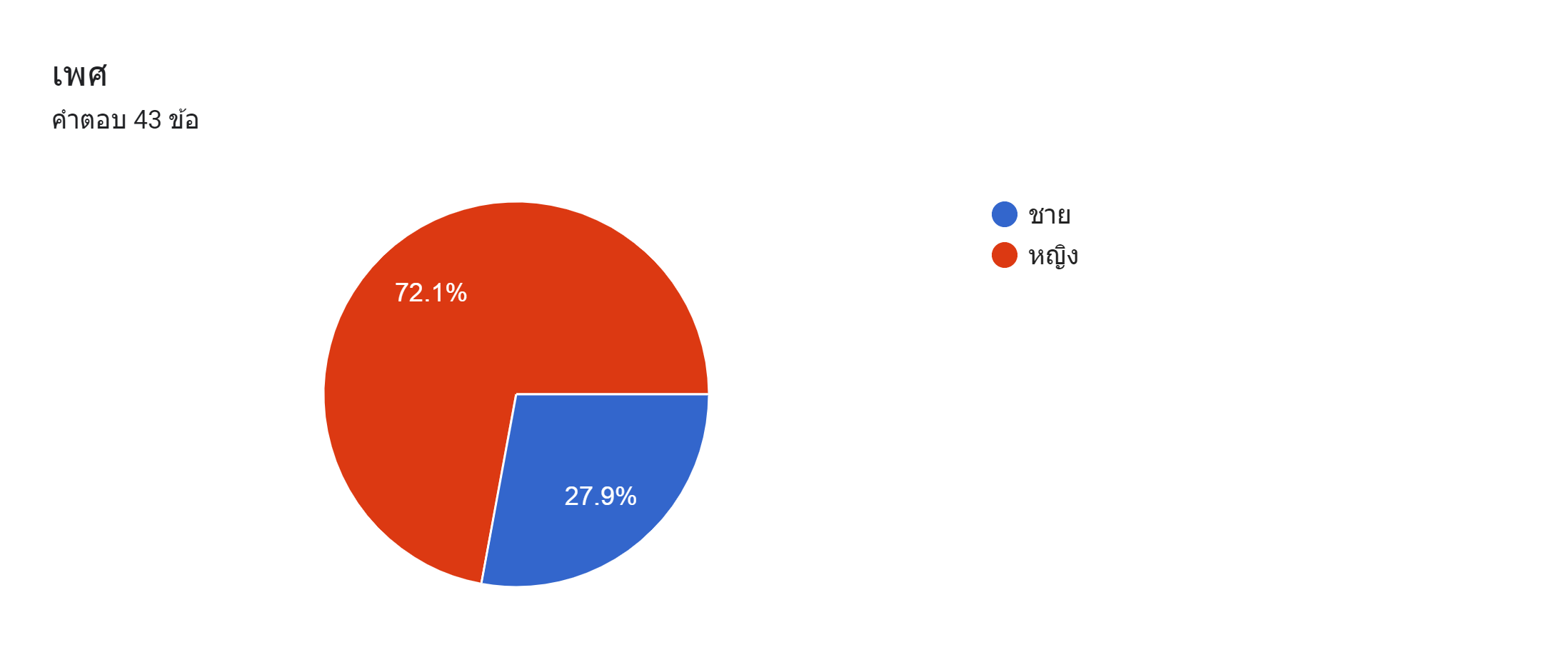 อายุ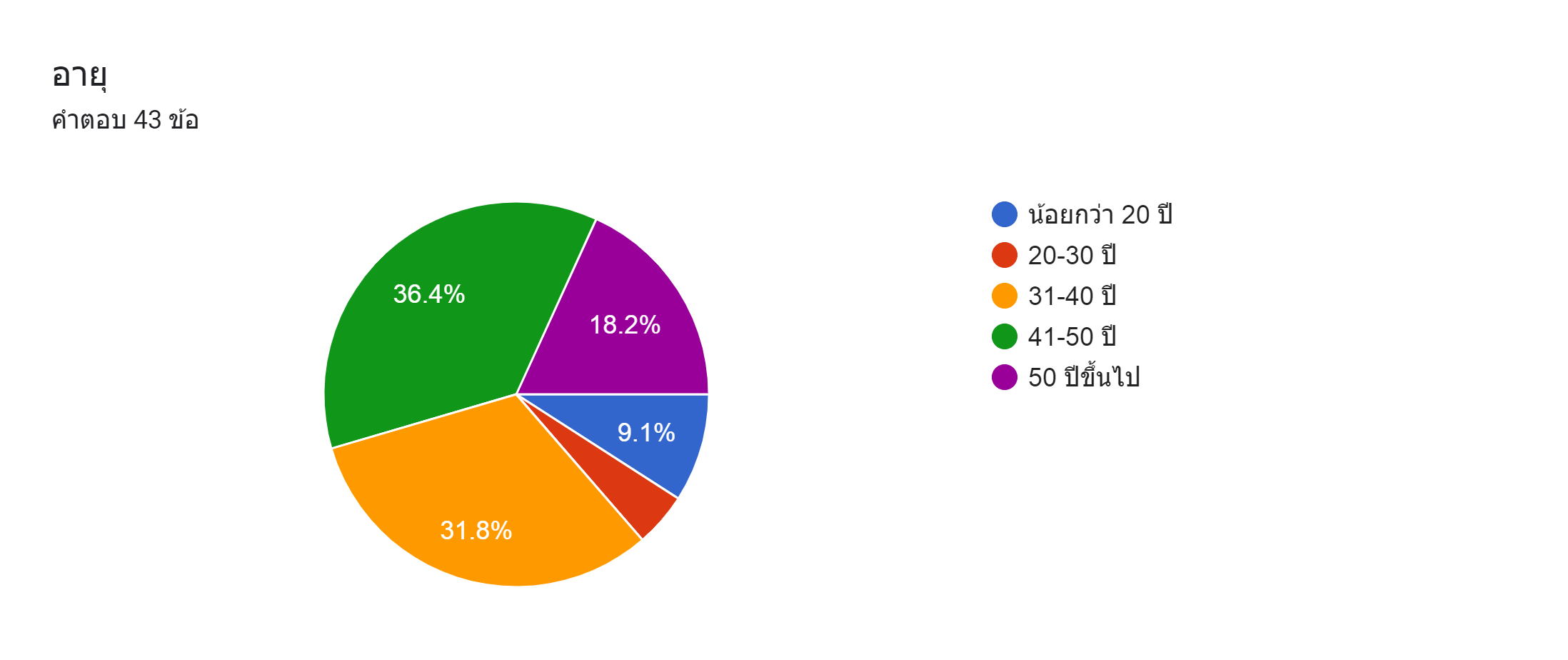 ตำแหน่ง/หน้าที่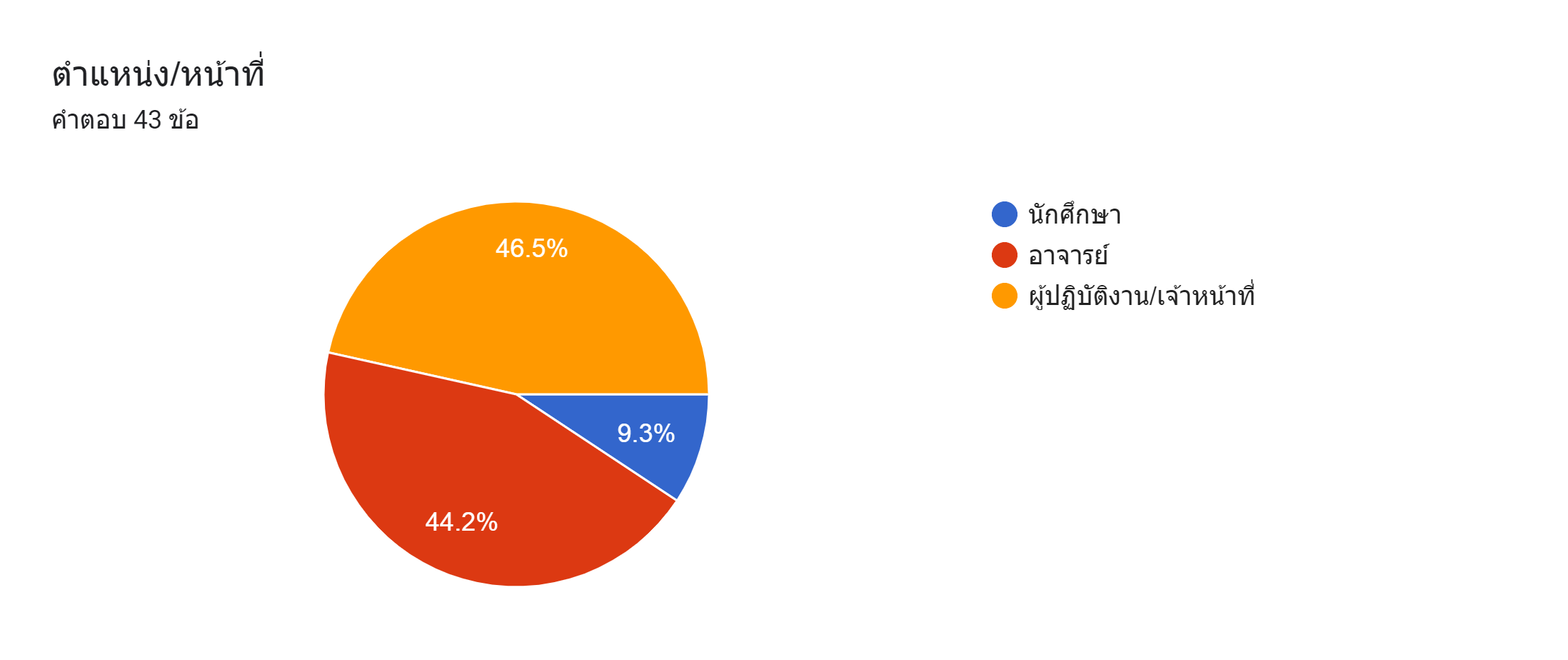 หน่วยงาน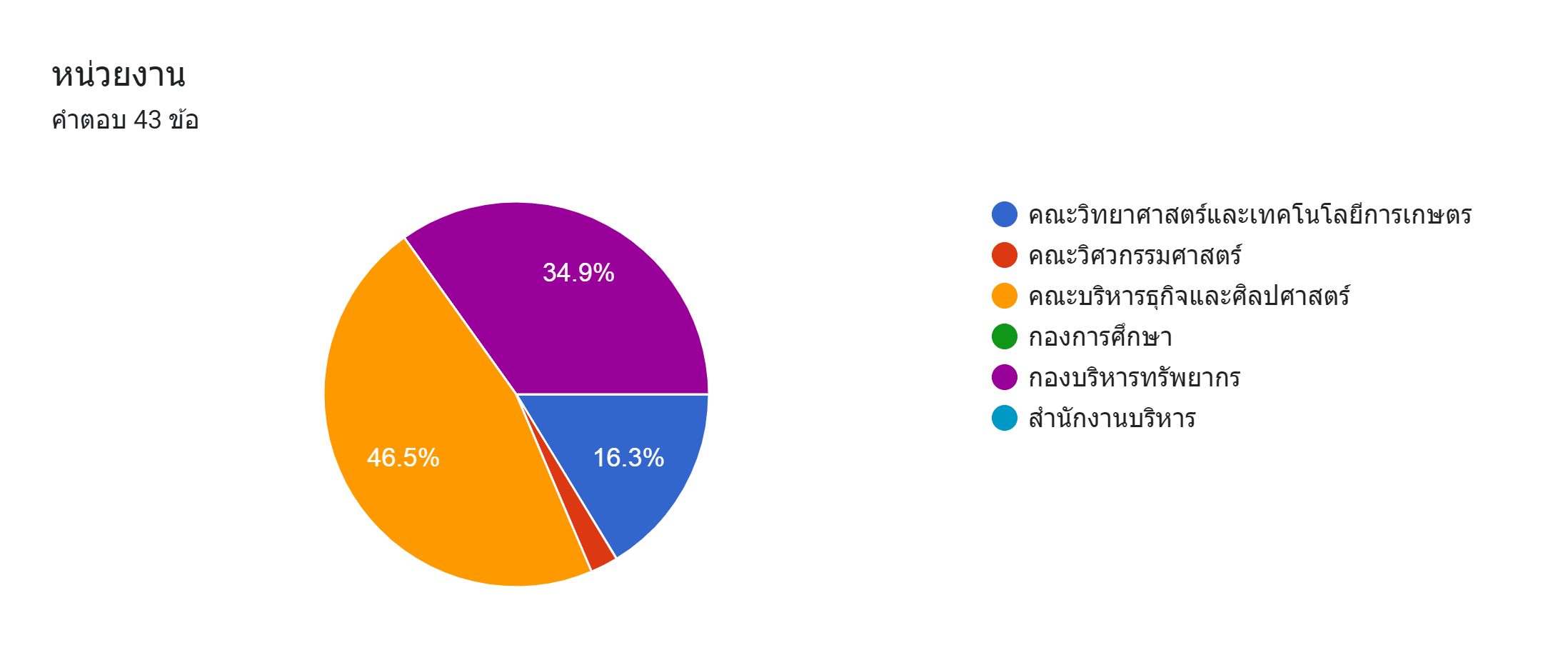 ตอนที่ 2 สรุปผลการประเมินความพึงพอใจต่อหน่วยงานผู้ให้บริการสิ่งที่ไม่พึงพอใจมีขั่นตอนที่ไม่ชัดเจน มีความเข้าใจที่คลาดเคลื่อน ทำให้การบริการที่ไม่ไพเราะในบางครั้งข้อเสนอแนะเพื่อการปรับปรุงการให้บริการควรทำปฏิทินกำหนดการจัดทำแผนฯ และประชาสัมพันธ์ให้ทุกภาคส่วนมีส่วนร่วมในการจัดทำแผนให้ทั่วถึง ทั้งนี้ฝ่ายแผนต้องมีกลยุทธ์ในการขับเคลื่อนให้มีการจัดทำแผนเพื่อกำหนดทิศทางของพื้นที่ให้ชัดเจนและเป็นรูปธรรม โดยคำนึงถึงความต้องการของประชาคม ปัญหาและแนวโน้ม                          การเปลี่ยนแปลงที่เกี่ยวข้องในพื้นที่จังหวัดลำปาง ภาคเหนือ และของประเทศงานคลังและพัสดุตอนที่ 1 ข้อมูลทั่วไปของผู้ตอบแบบสอบถาม จำนวนผู้ตอบแบบสอบถาม 56 คนส่วนที่ 1 ข้อมูลทั่วไปของผู้ตอบแบบสำรวจเพศชาย		10	หญิง	46	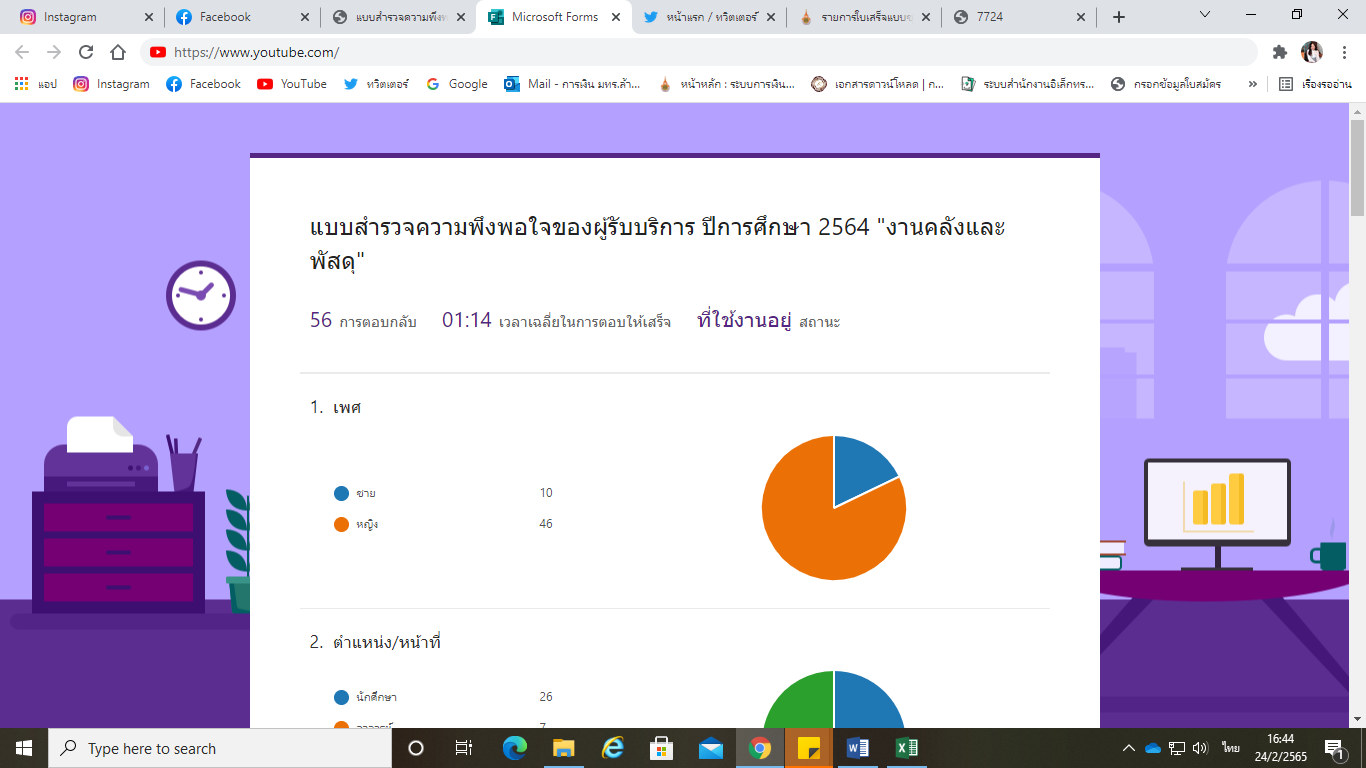 ตำแหน่ง/หน้าที่นักศึกษา		26	อาจารย์		 7	เจ้าหน้าที่		23	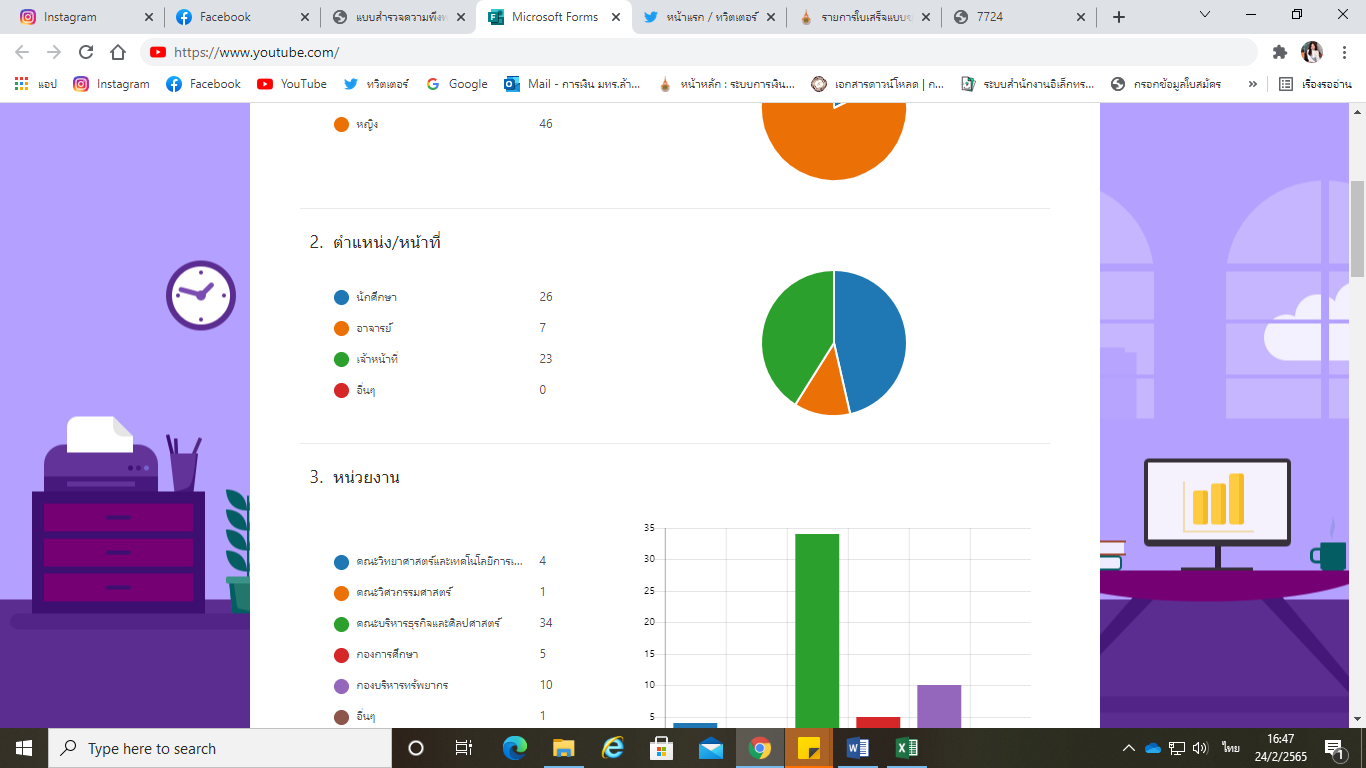 หน่วยงานคณะวิทยาศาสตร์และเทคโนโลยีการเกษตร	 4	คณะวิศวกรรมศาสตร์			 1	คณะบริหารธุรกิจและศิลปศาสตร์		34	กองการศึกษา				 5	กองบริหารทรัพยากร				10	อื่นๆ					 1	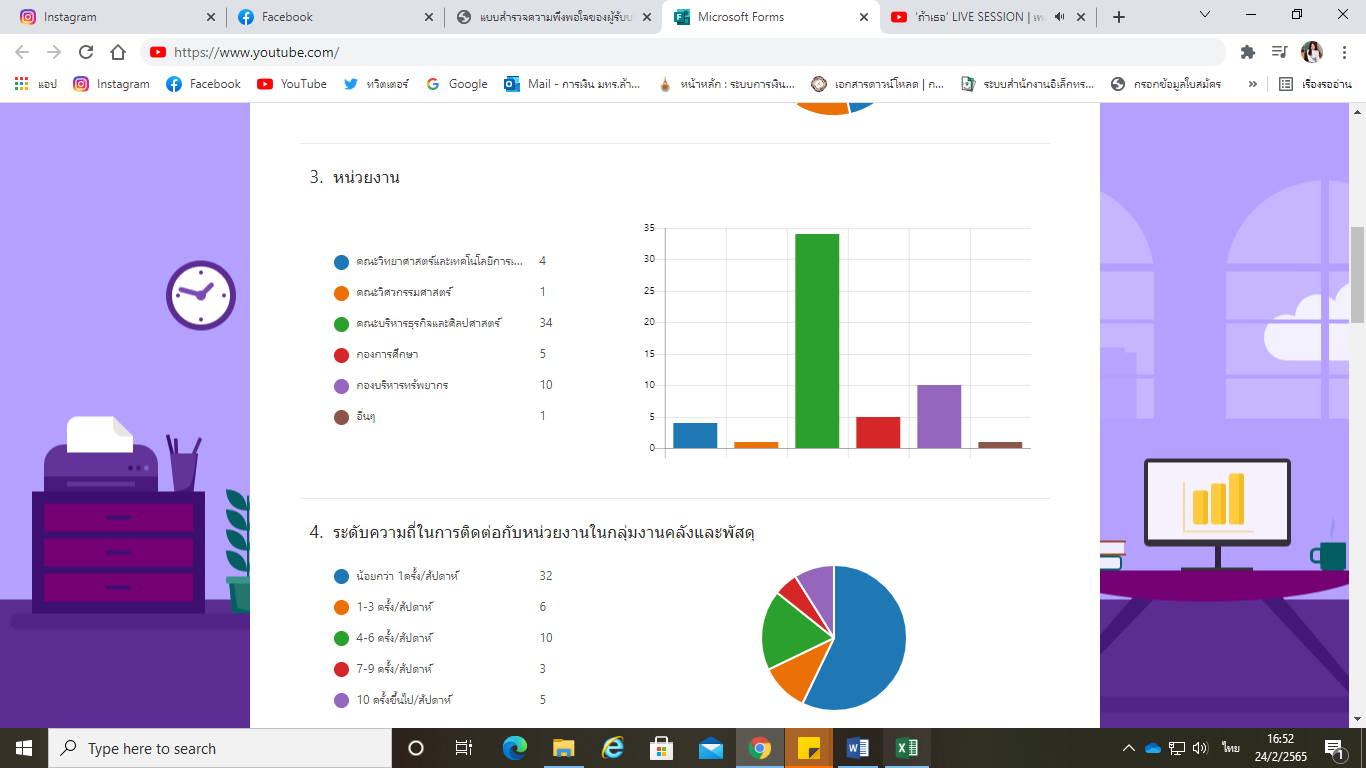 ระดับความถี่ในการติดต่อกับหน่วยงานในกลุ่มงานคลังและพัสดุน้อยกว่า 1ครั้ง/สัปดาห์	32	1-3 ครั้ง/สัปดาห์		 6	4-6 ครั้ง/สัปดาห์		10	7-9 ครั้ง/สัปดาห์		 3	10 ครั้งขึ้นไป/สัปดาห์	 5	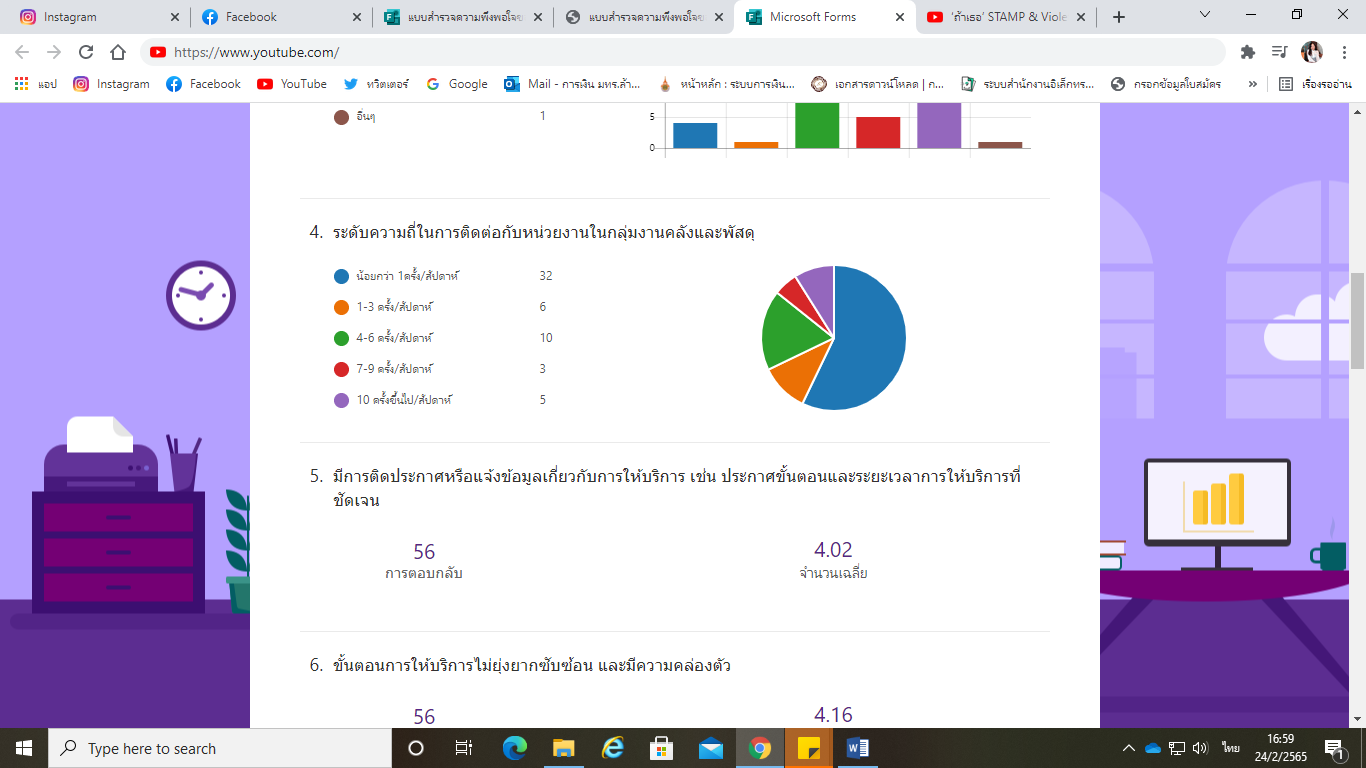 ส่วนที่ 2 ความพึงพอใจต่อหน่วยงานผู้ให้บริการคะแนนความพึงพอใจ  แยกเป็น 5 ระดับ คือ  มากที่สุด = 5     มาก = 4    ปานกลาง = 3    น้อย = 2      น้อยที่สุด = 1 คะแนนมีการติดประกาศหรือแจ้งข้อมูลเกี่ยวกับการให้บริการ เช่น ประกาศขั้นตอนและระยะเวลาการให้บริการที่ชัดเจนจำนวนเฉลี่ย 		4.02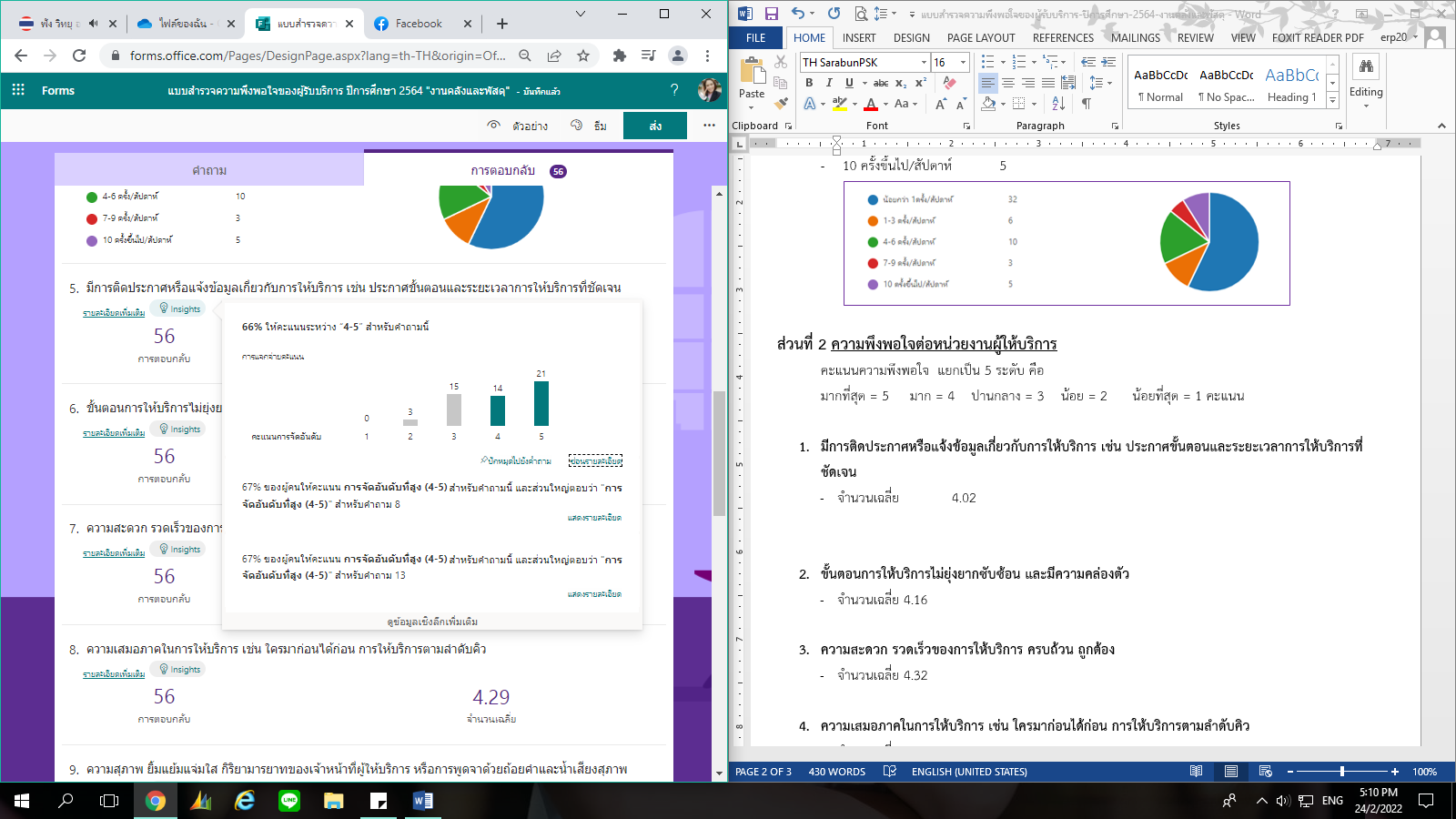 ขั้นตอนการให้บริการไม่ยุ่งยากซับซ้อน และมีความคล่องตัวจำนวนเฉลี่ย 4.16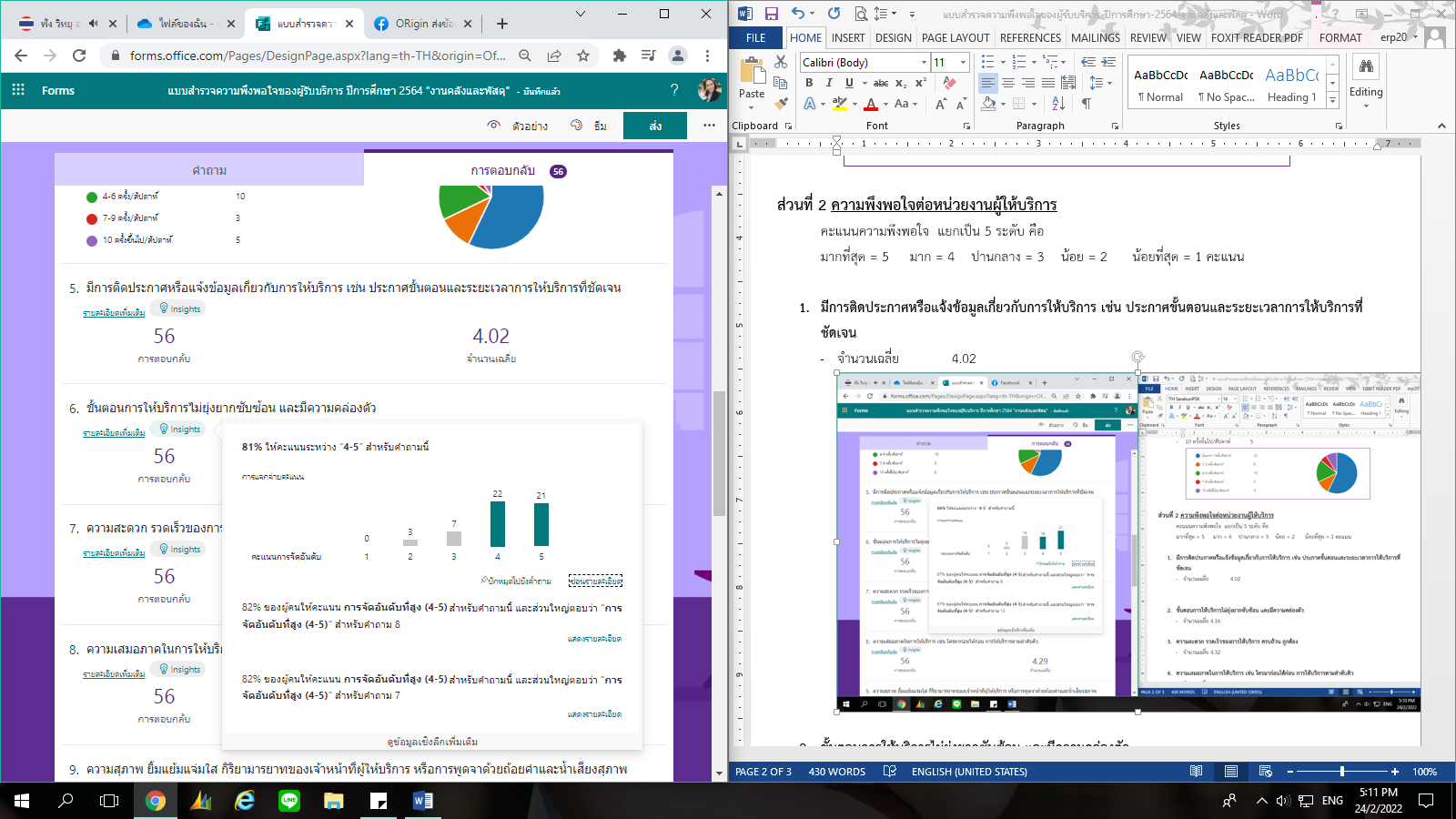 ความสะดวก รวดเร็วของการให้บริการ ครบถ้วน ถูกต้องจำนวนเฉลี่ย 4.32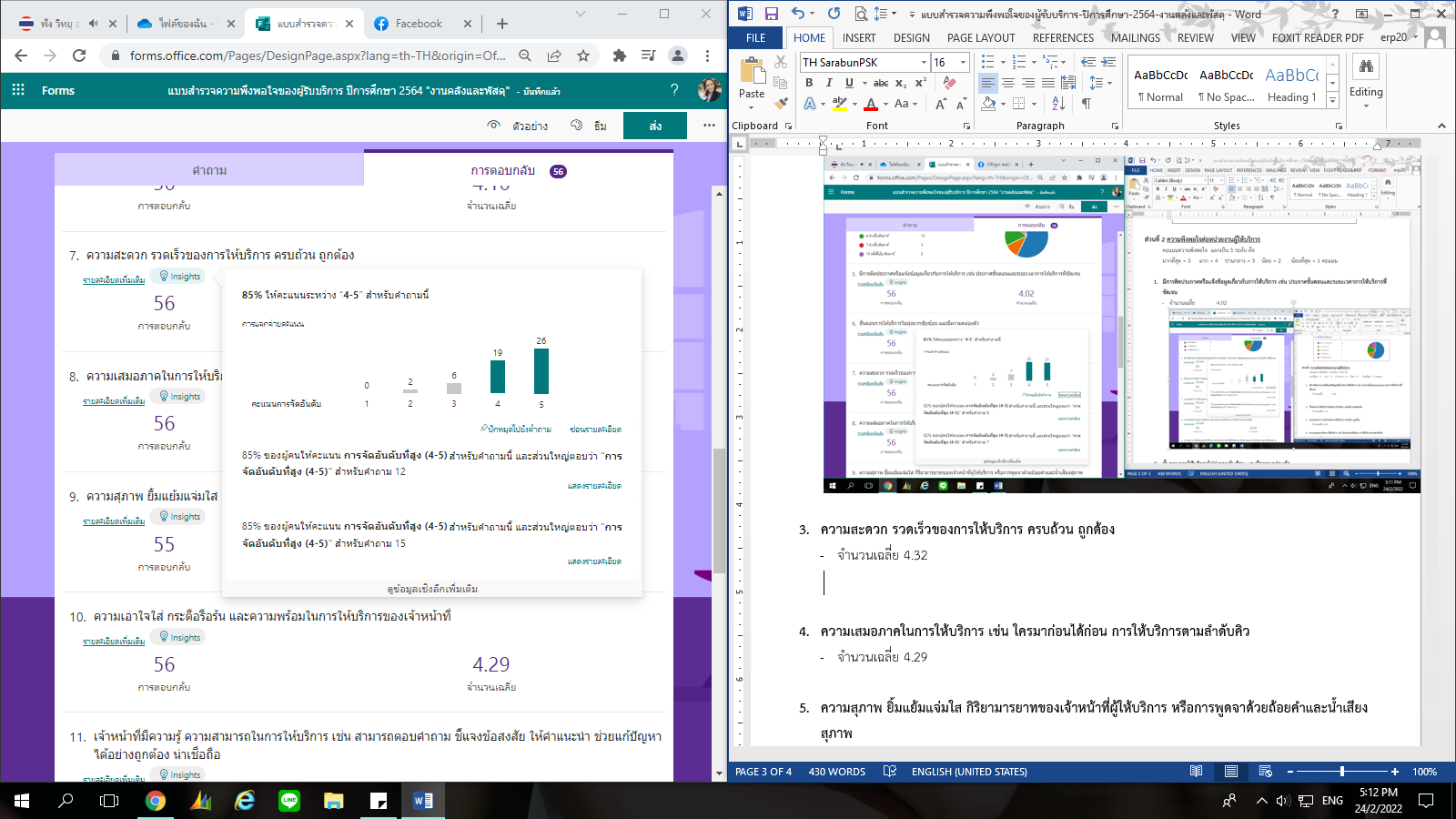 ความเสมอภาคในการให้บริการ เช่น ใครมาก่อนได้ก่อน การให้บริการตามลำดับคิวจำนวนเฉลี่ย 4.29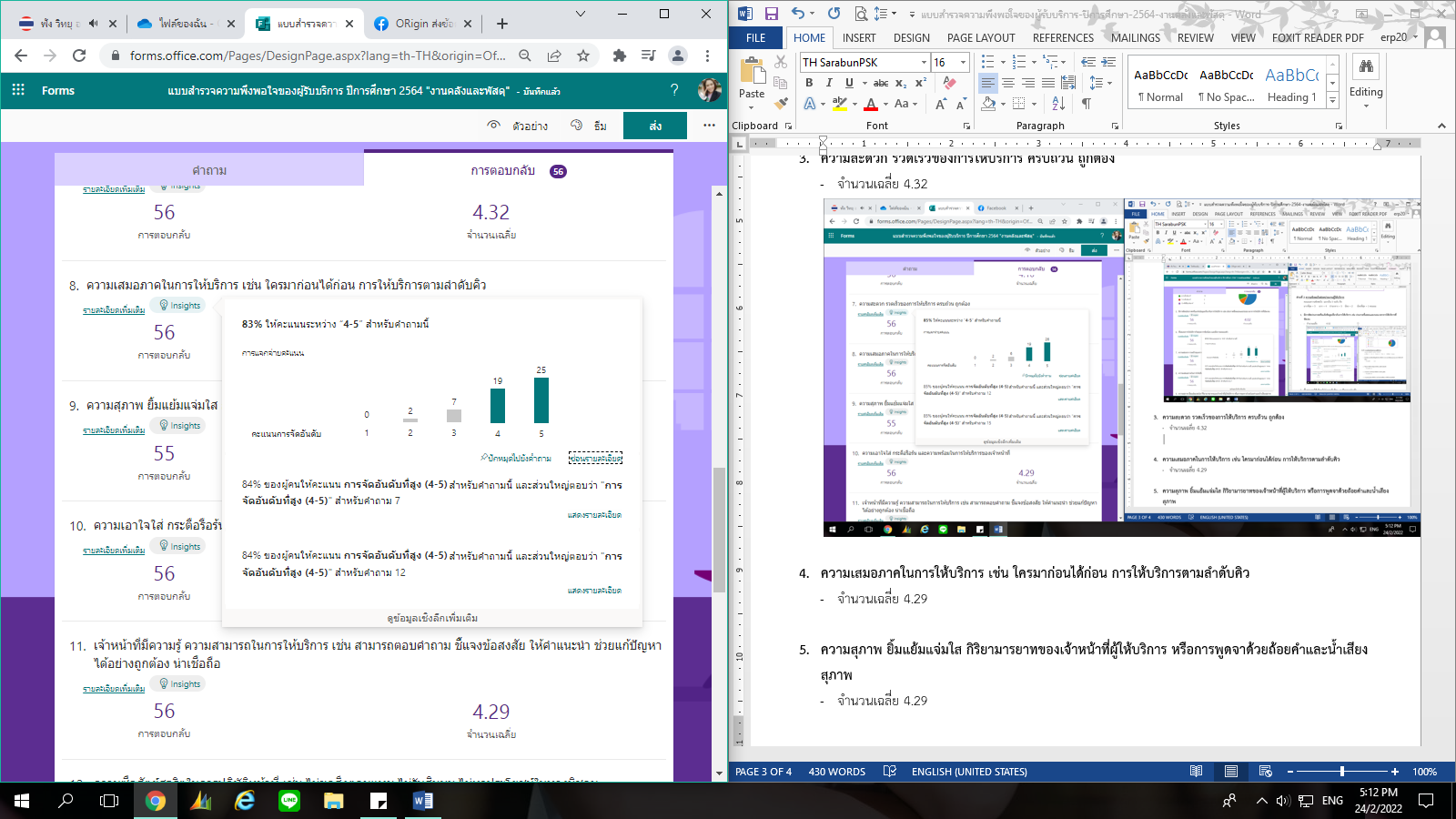 ความสุภาพ ยิ้มแย้มแจ่มใส กิริยามารยาทของเจ้าหน้าที่ผู้ให้บริการ หรือการพูดจาด้วยถ้อยคำและน้ำเสียงสุภาพจำนวนเฉลี่ย 4.29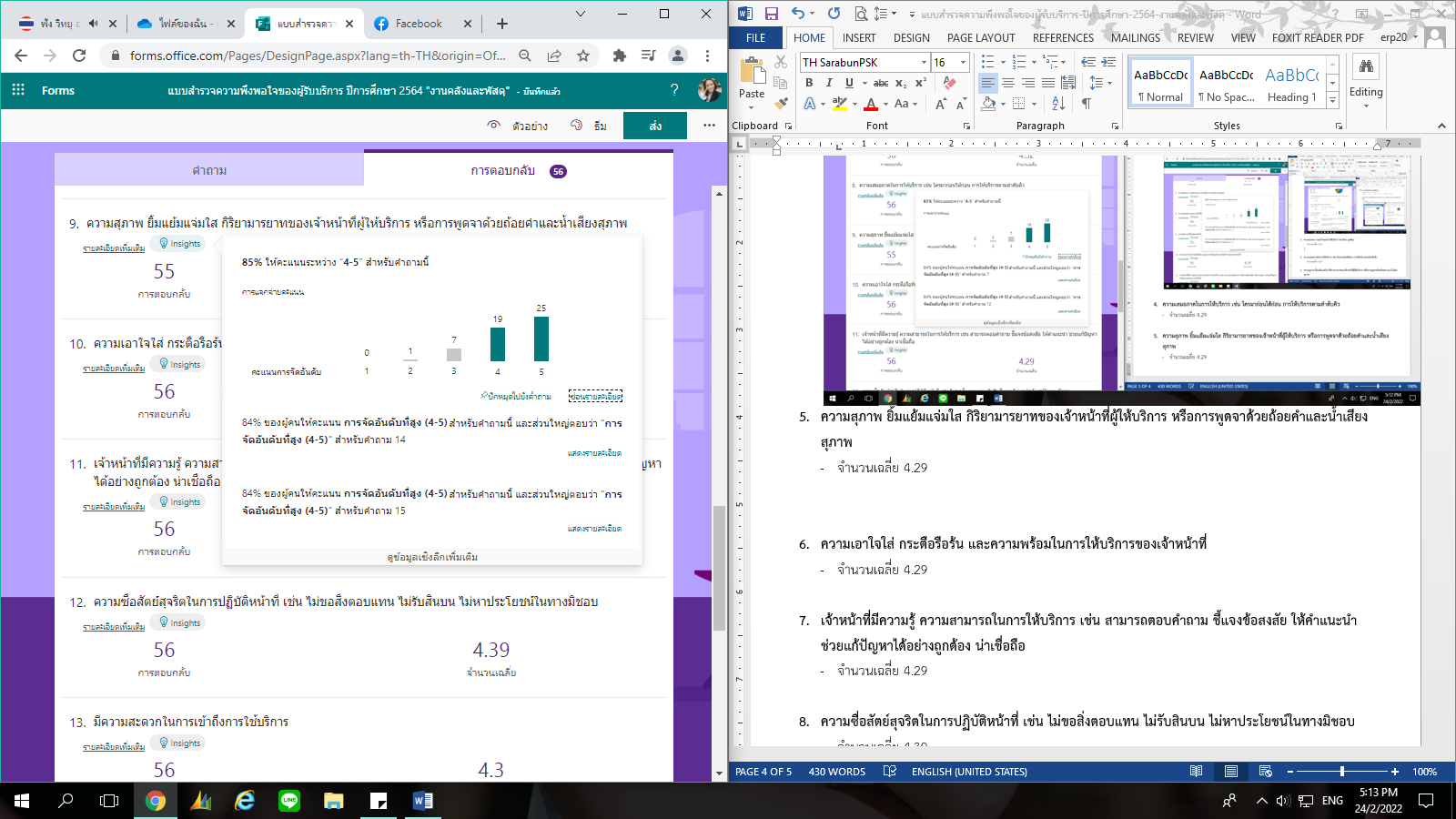 ความเอาใจใส่ กระตือรือร้น และความพร้อมในการให้บริการของเจ้าหน้าที่จำนวนเฉลี่ย 4.29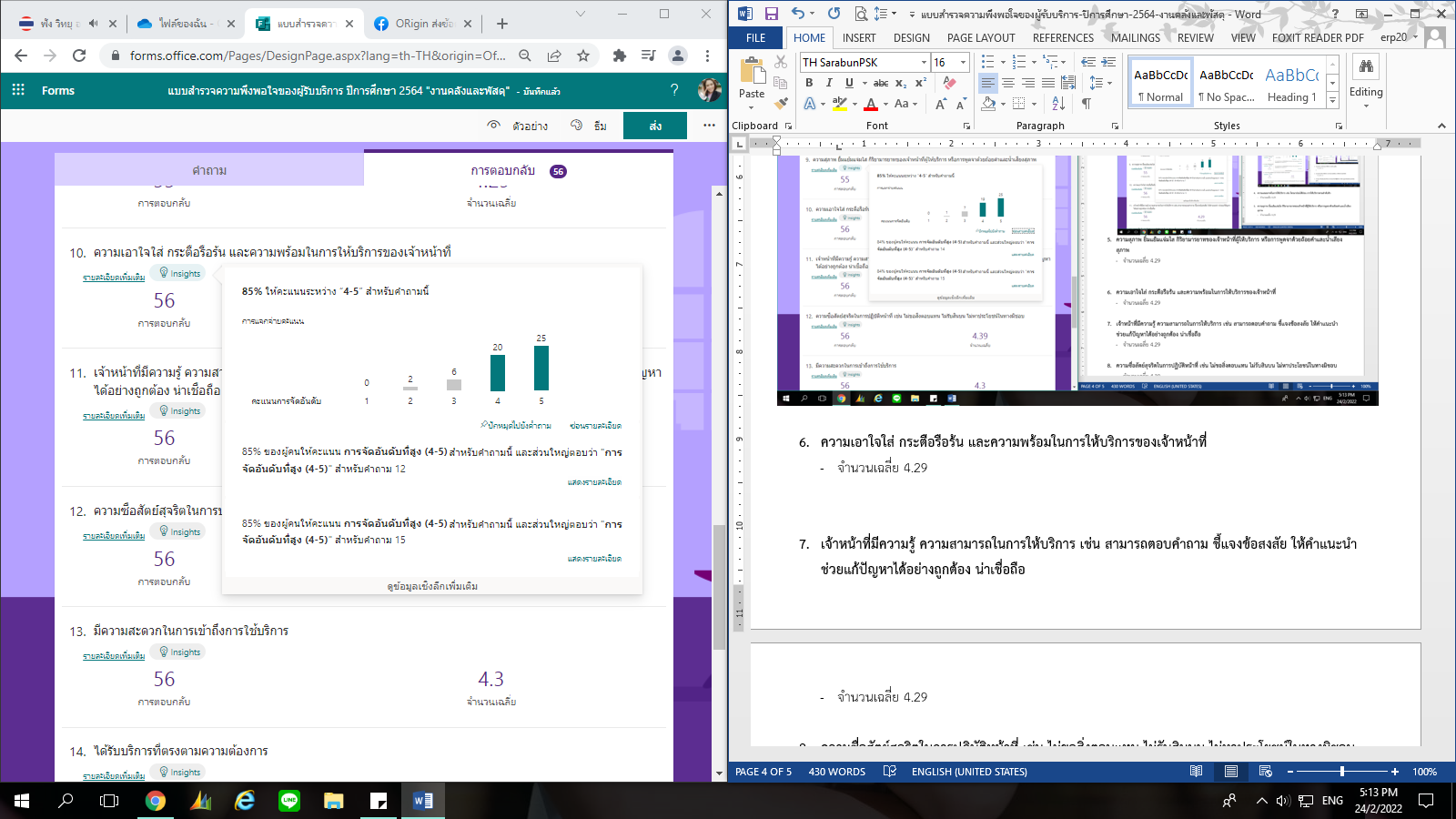 เจ้าหน้าที่มีความรู้ ความสามารถในการให้บริการ เช่น สามารถตอบคำถาม ชี้แจงข้อสงสัย ให้คำแนะนำ ช่วยแก้ปัญหาได้อย่างถูกต้อง น่าเชื่อถือจำนวนเฉลี่ย 4.29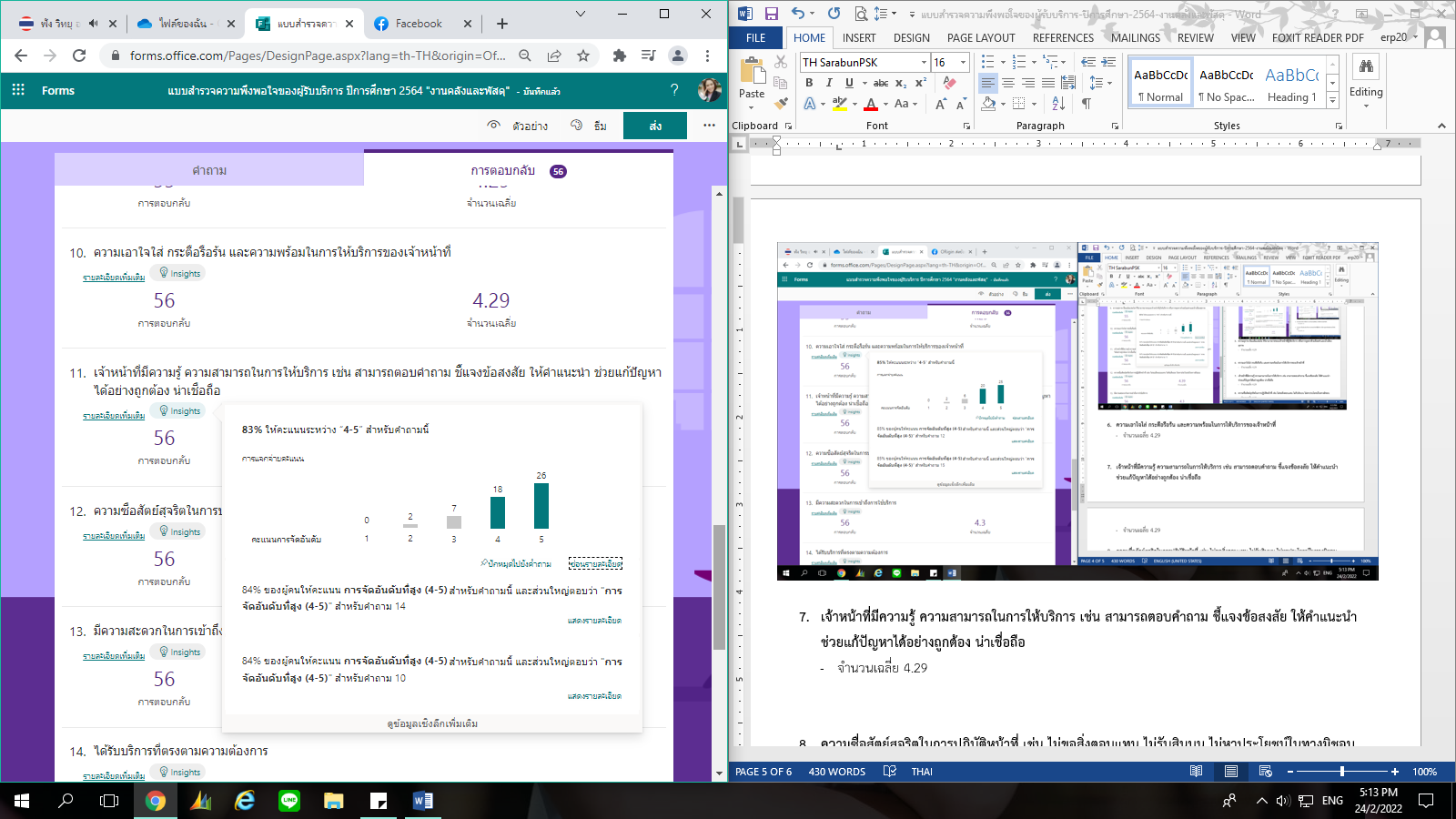 ความซื่อสัตย์สุจริตในการปฏิบัติหน้าที่ เช่น ไม่ขอสิ่งตอบแทน ไม่รับสินบน ไม่หาประโยชน์ในทางมิชอบจำนวนเฉลี่ย 4.39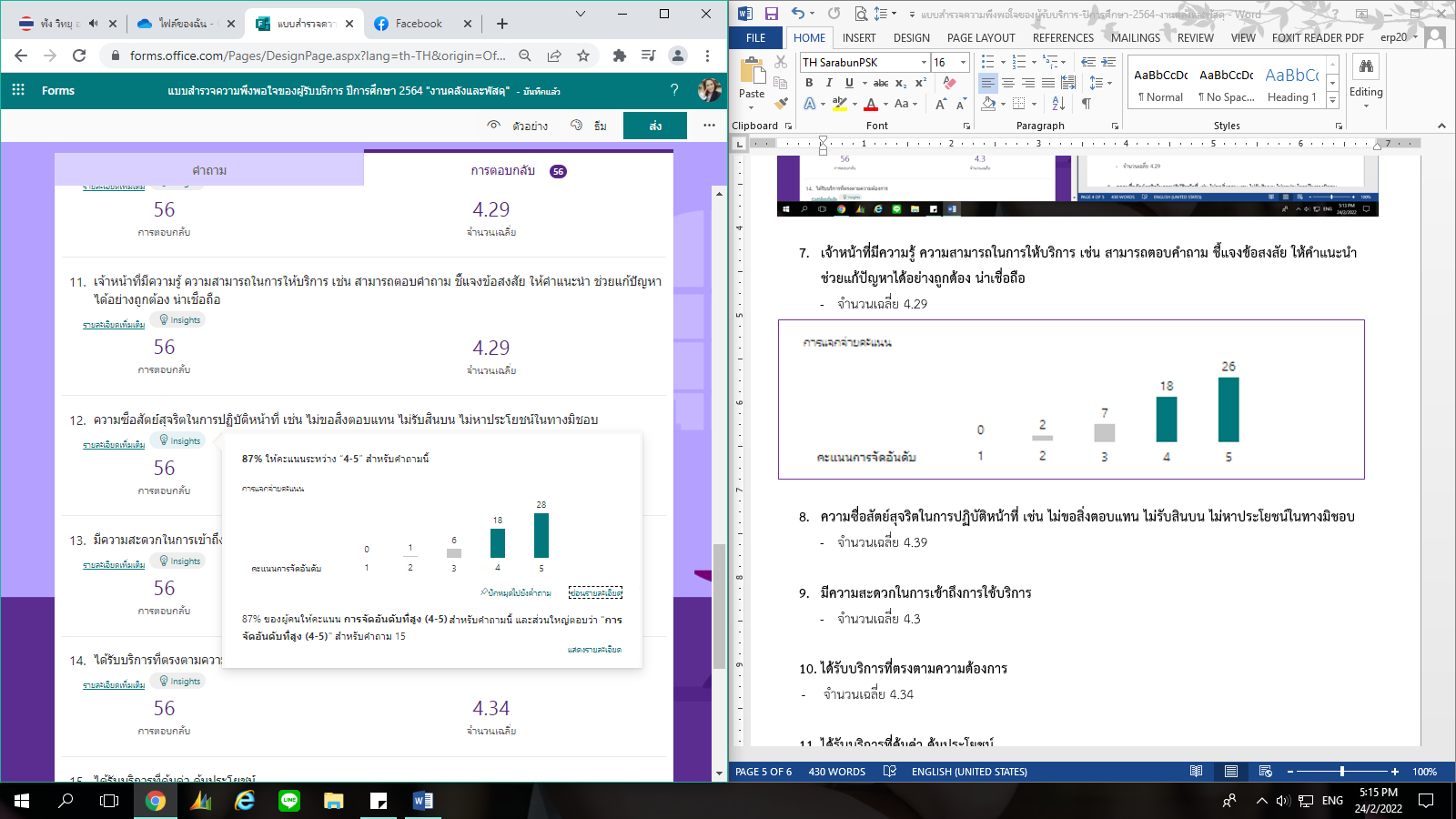 มีความสะดวกในการเข้าถึงการใช้บริการจำนวนเฉลี่ย 4.3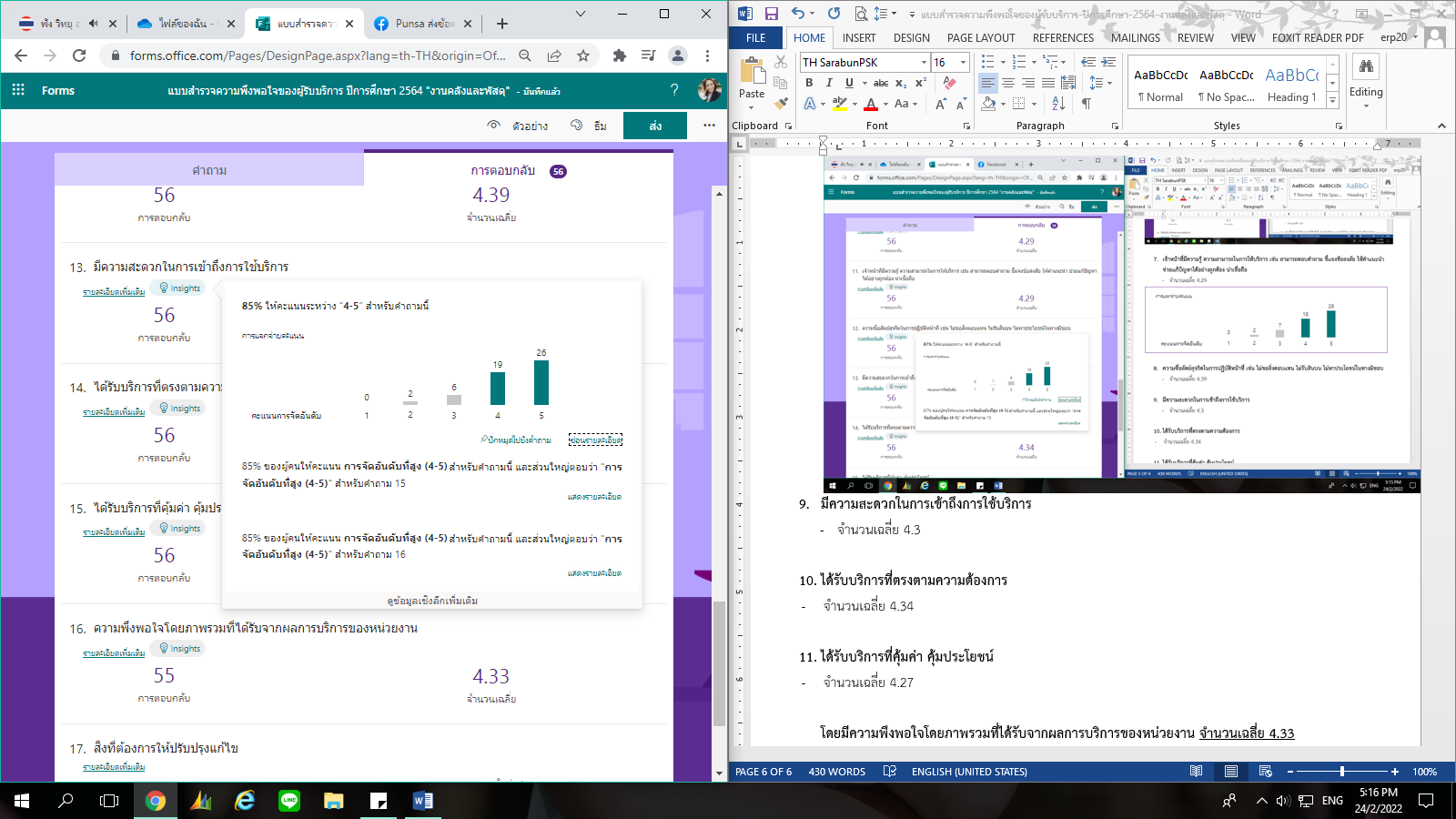 ได้รับบริการที่ตรงตามความต้องการจำนวนเฉลี่ย 4.34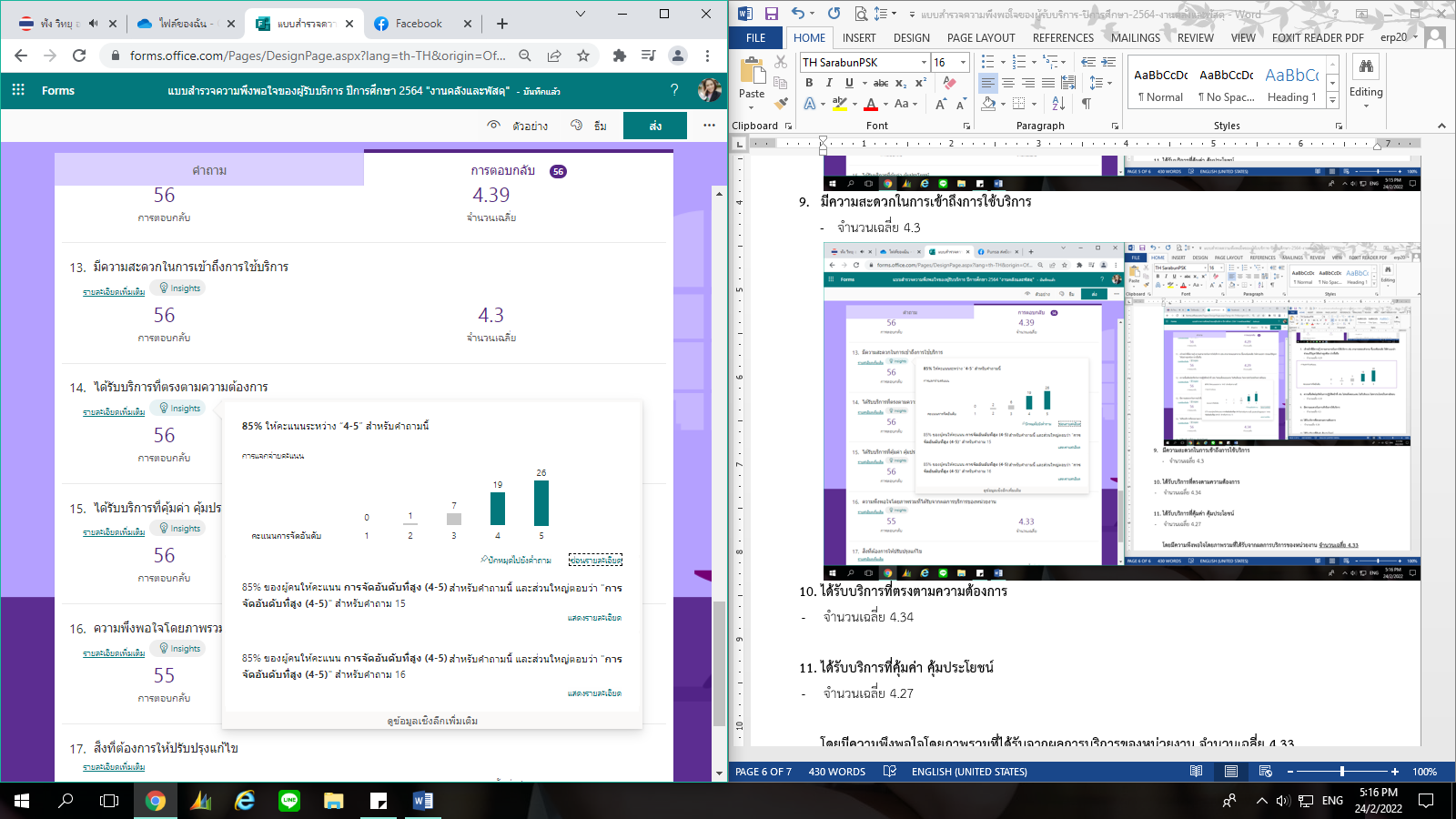 ได้รับบริการที่คุ้มค่า คุ้มประโยชน์จำนวนเฉลี่ย 4.27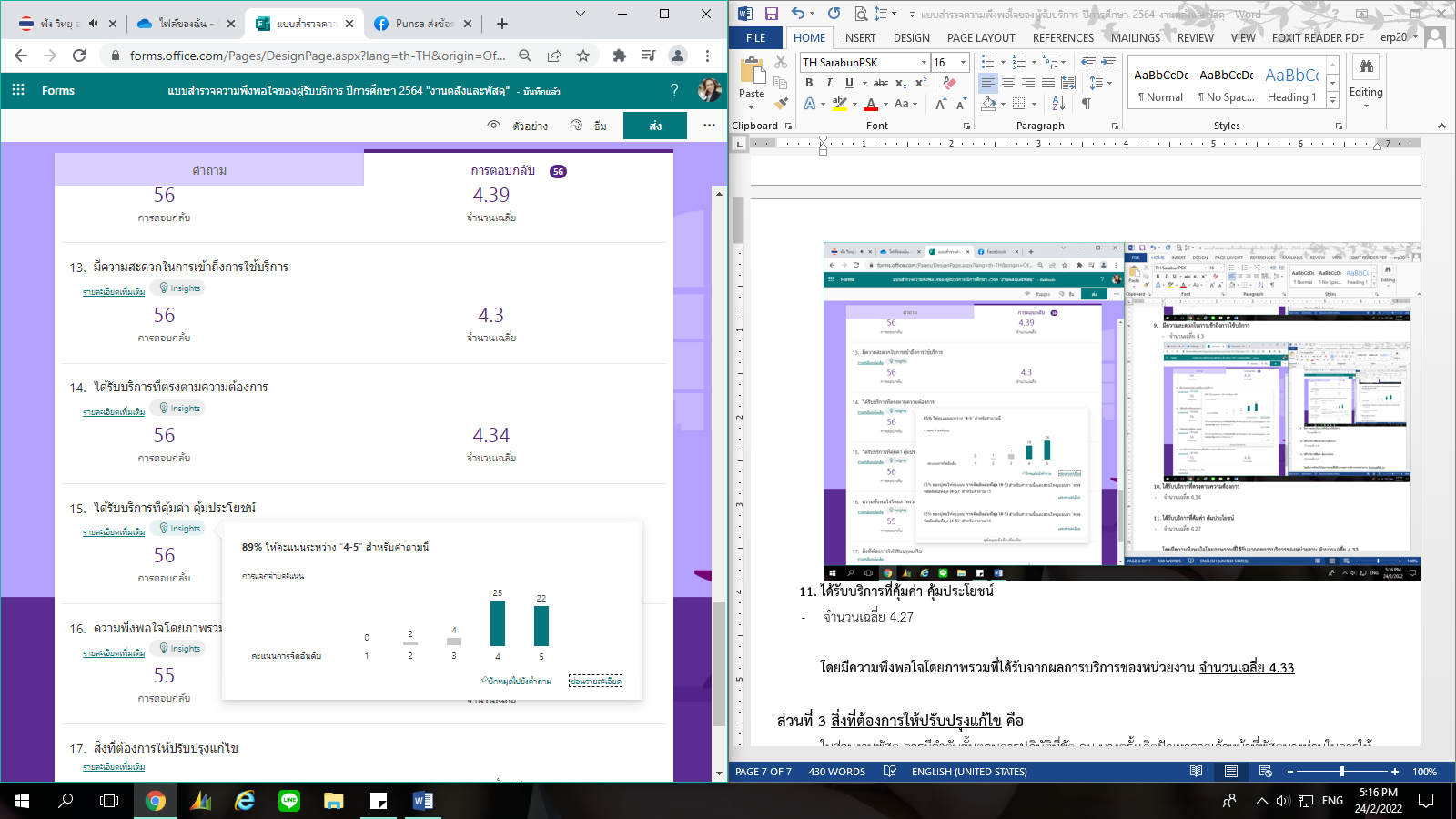 โดยมีความพึงพอใจโดยภาพรวมที่ได้รับจากผลการบริการของหน่วยงาน จำนวนเฉลี่ย 4.33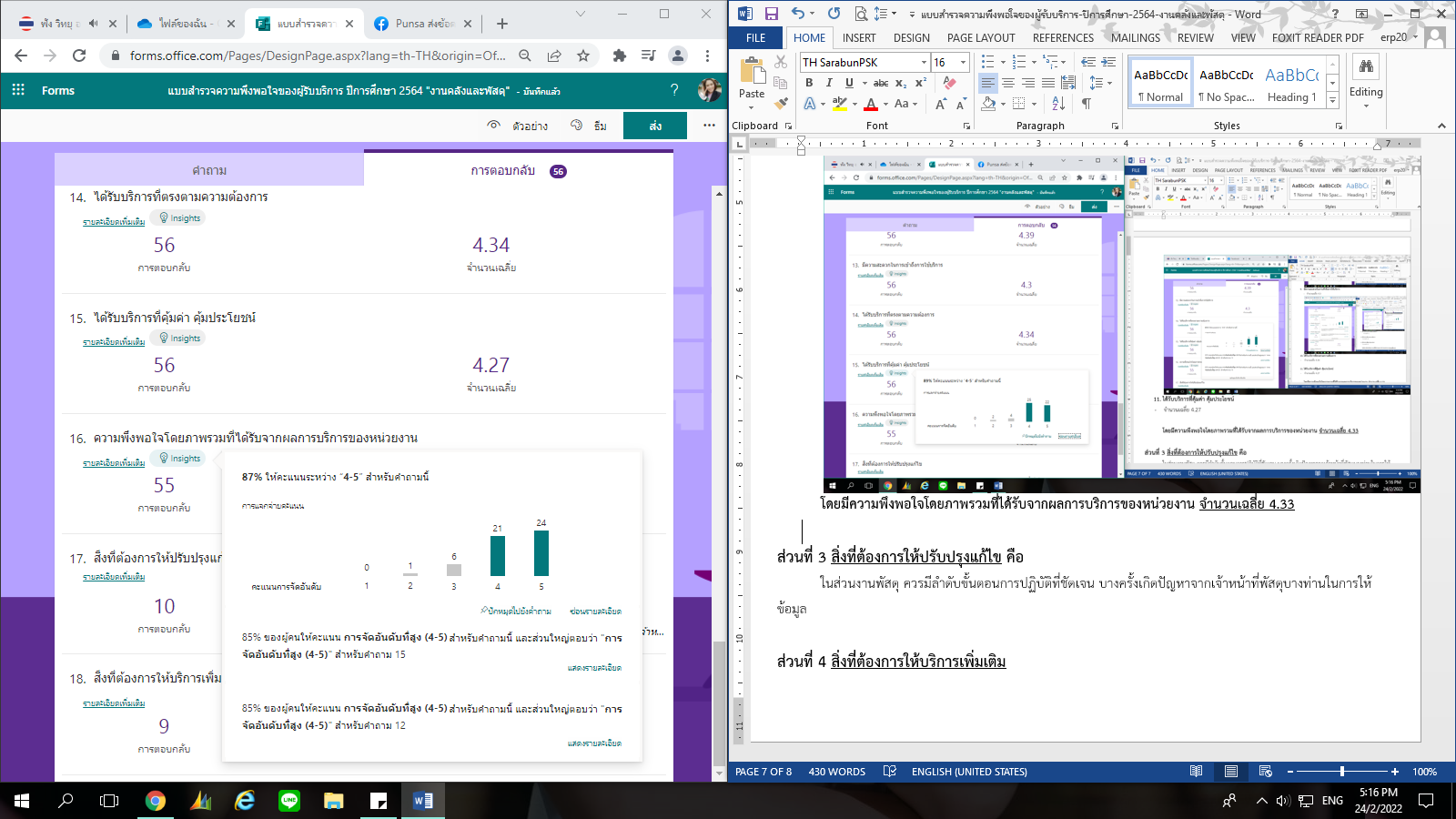 ส่วนที่ 3 สิ่งที่ต้องการให้ปรับปรุงแก้ไข คือในส่วนงานพัสดุ ควรมีลำดับขั้นตอนการปฏิบัติที่ชัดเจน บางครั้งเกิดปัญหาจากเจ้าหน้าที่พัสดุบางท่านในการให้ข้อมูล ส่วนที่ 4 สิ่งที่ต้องการให้บริการเพิ่มเติม             ไม่มีฝ่ายประชาสัมพันธ์ ตอนที่ 1 ข้อมูลทั่วไปของผู้ตอบแบบสอบถาม  จำนวนผู้ตอบแบบสอบถาม  49 คนเพศ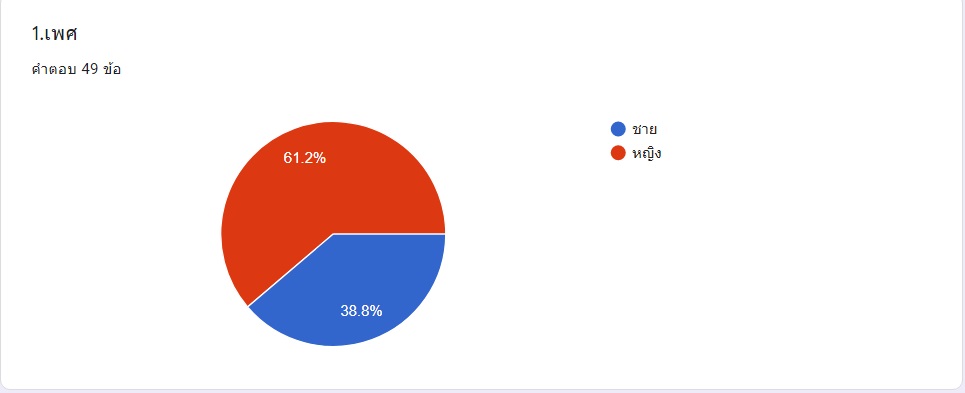 อายุ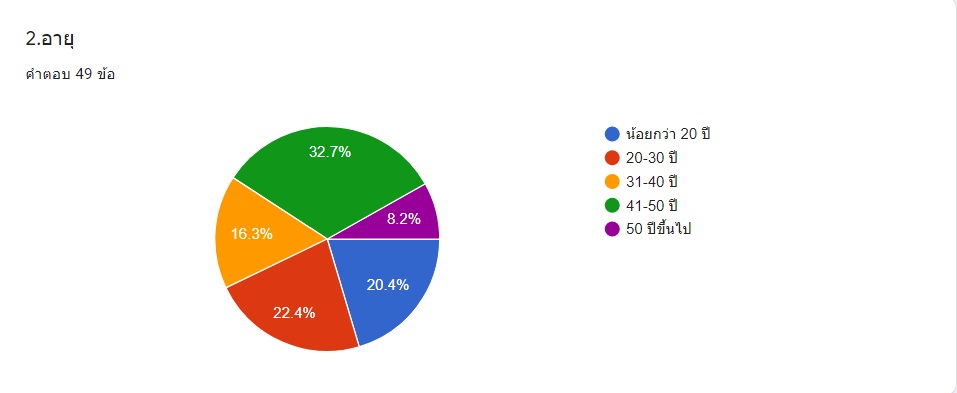 ตำแหน่ง/หน้าที่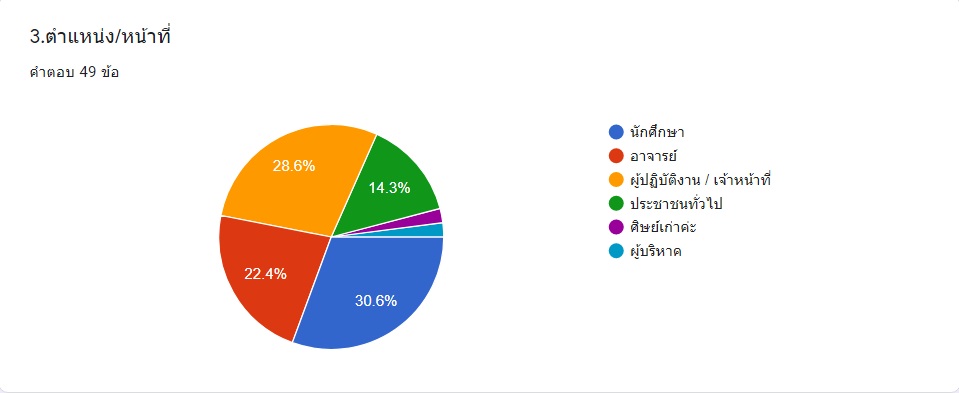 หน่วยงาน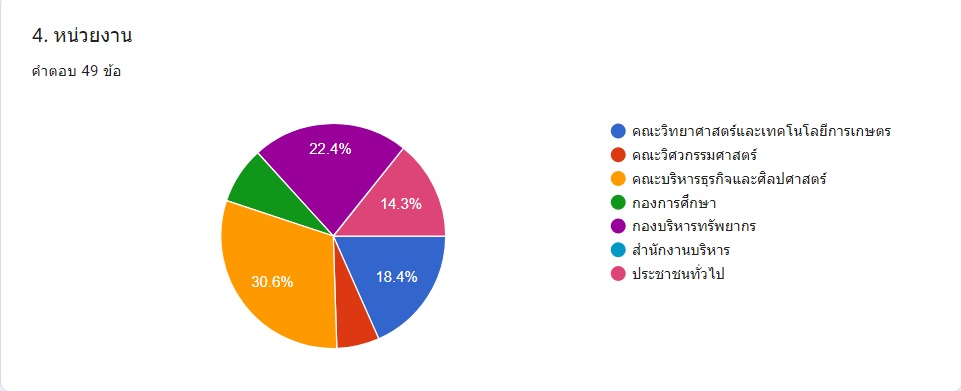 ตอนที่ 2 สรุปผลการประเมินความพึงพอใจต่อหน่วยงานผู้ให้บริการด้านกระบวนการ ขั้นตอนการให้บริการ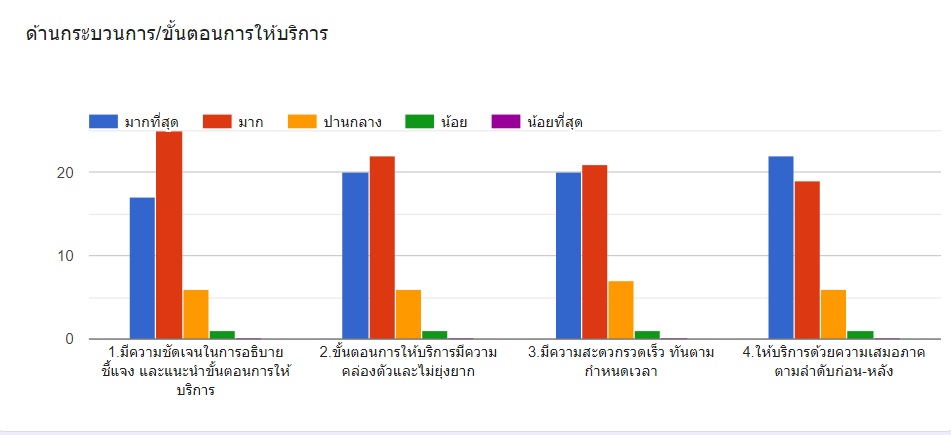 ด้านเจ้าหน้าที่ผู้ให้บริการ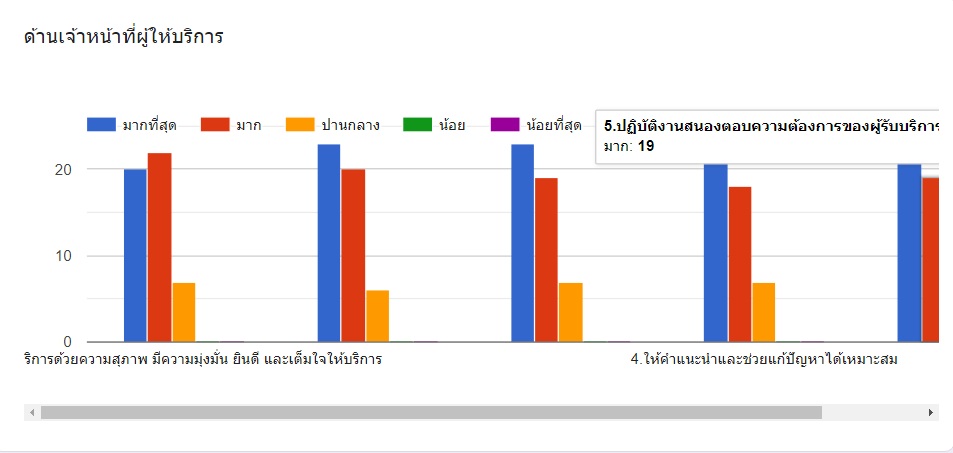 ด้านสิ่งอำนวยความสะดวก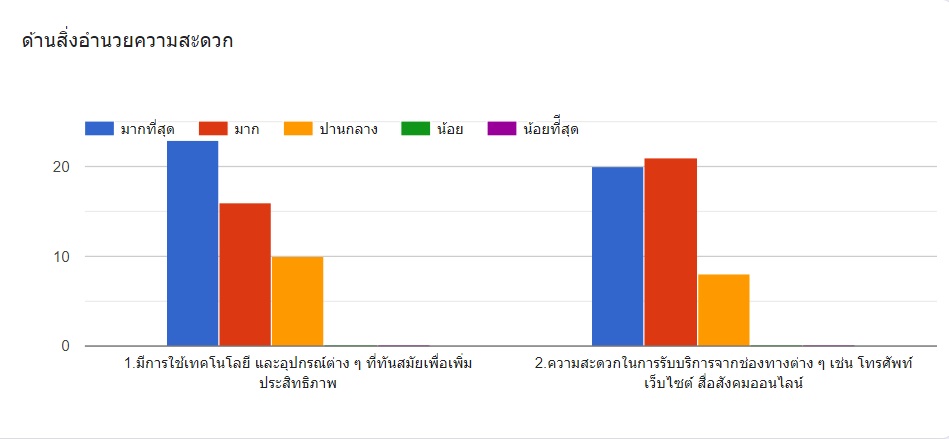 ด้านช่องทางการเผบแพร่ข่าวสาร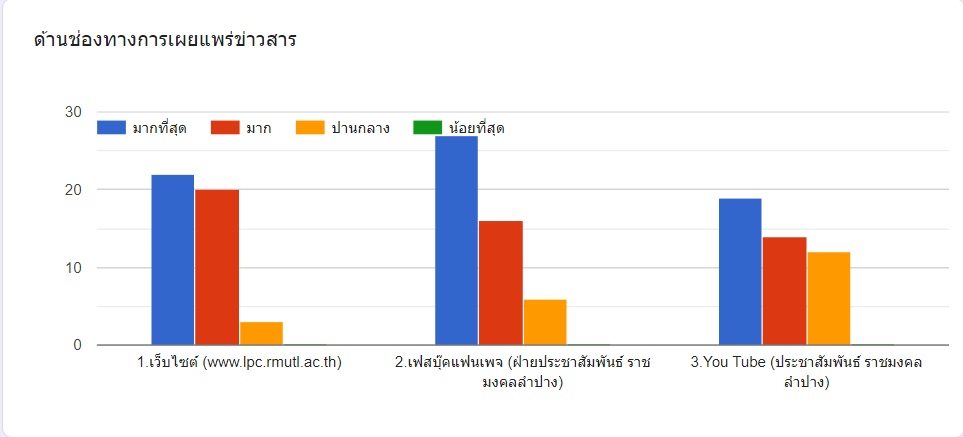  สรุปผลการประเมินความพึงพอใจต่อหน่วยงานผู้ให้บริการสิ่งที่ไม่พึงพอใจ	-ข้อเสนอแนะ	-งานบริหารงานทั่วไป ตอนที่ 1 ข้อมูลทั่วไปของผู้ตอบแบบสอบถาม จำนวนผู้ตอบแบบสอบถาม 70 คนเพศ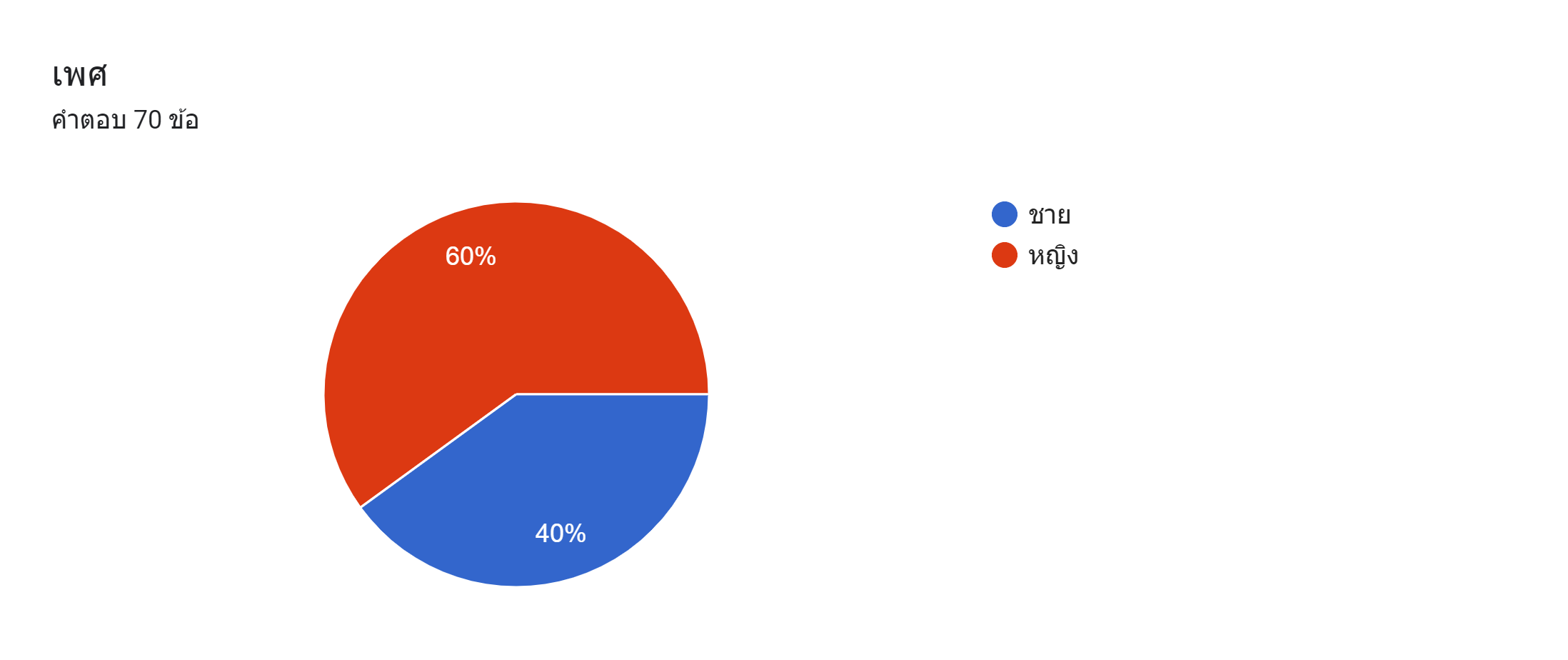 อายุ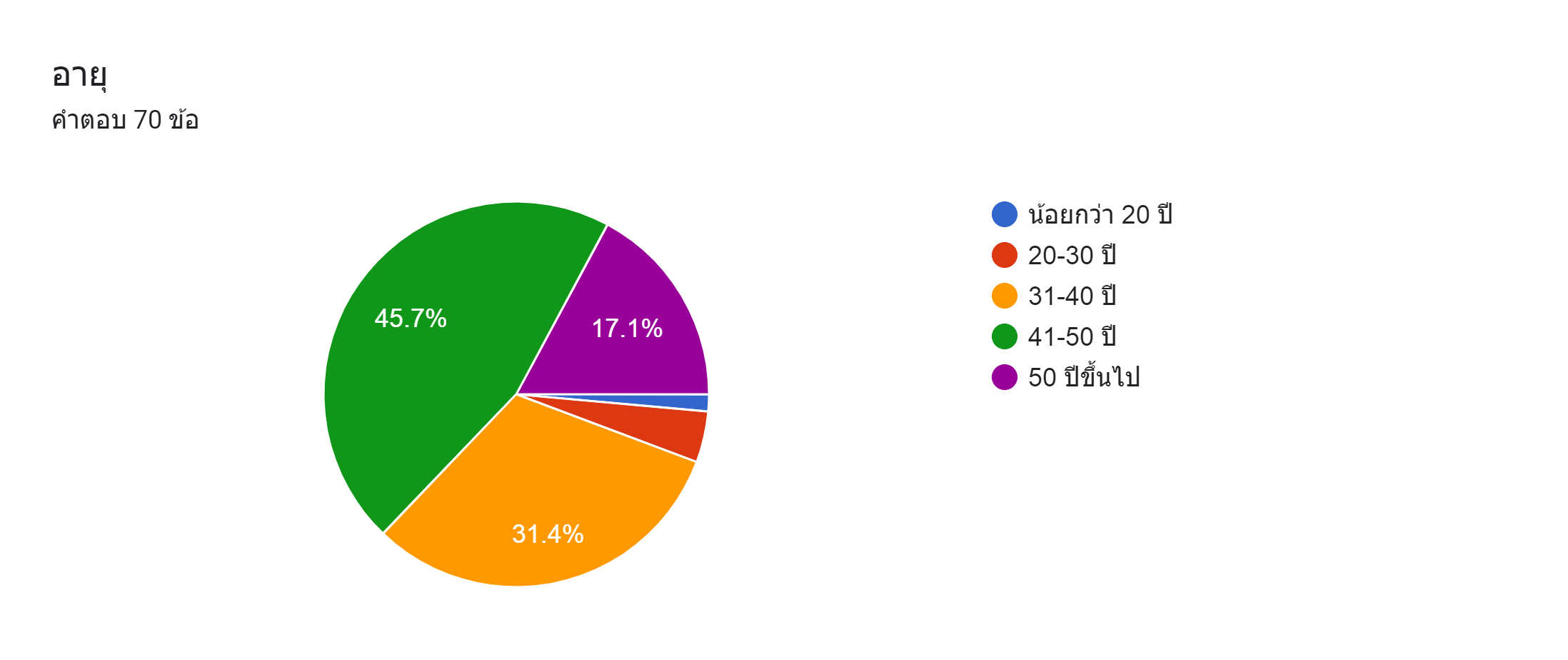 ตำแหน่ง/หน้าที่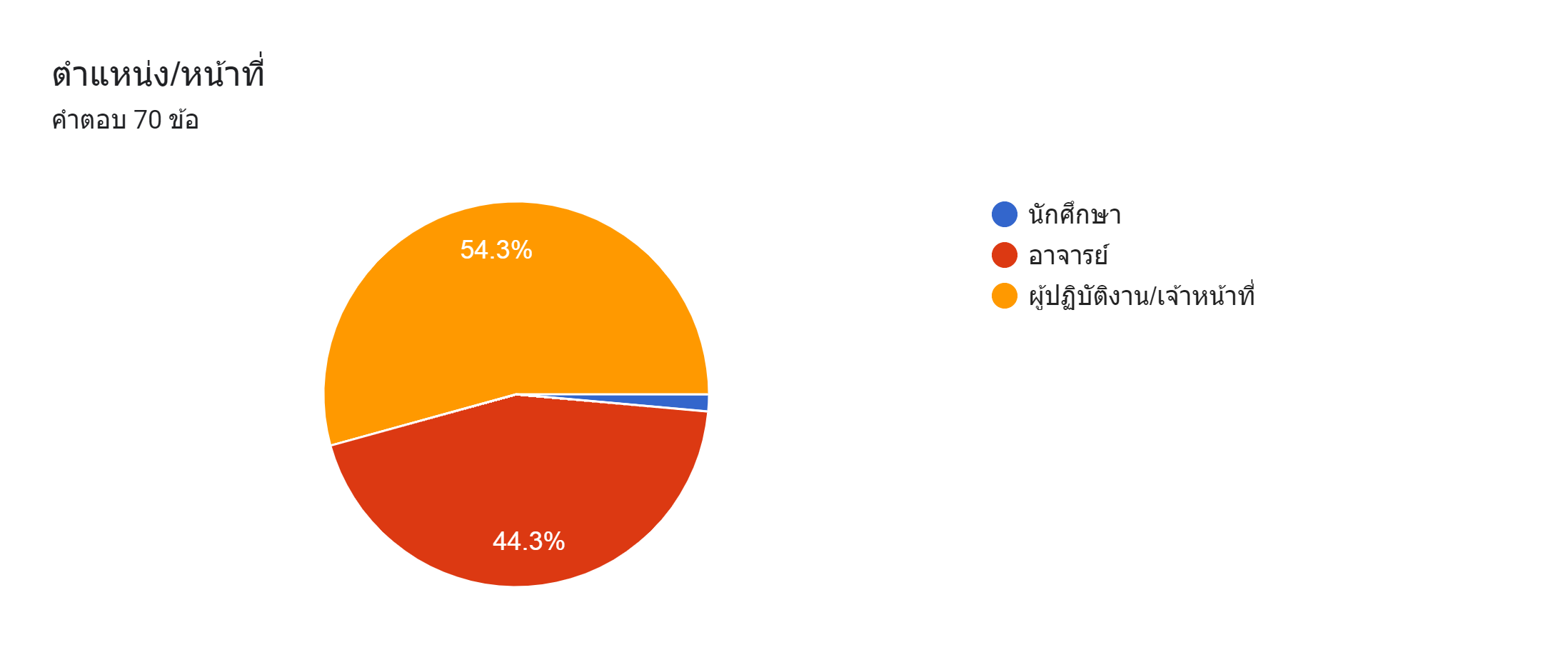 หน่วยงาน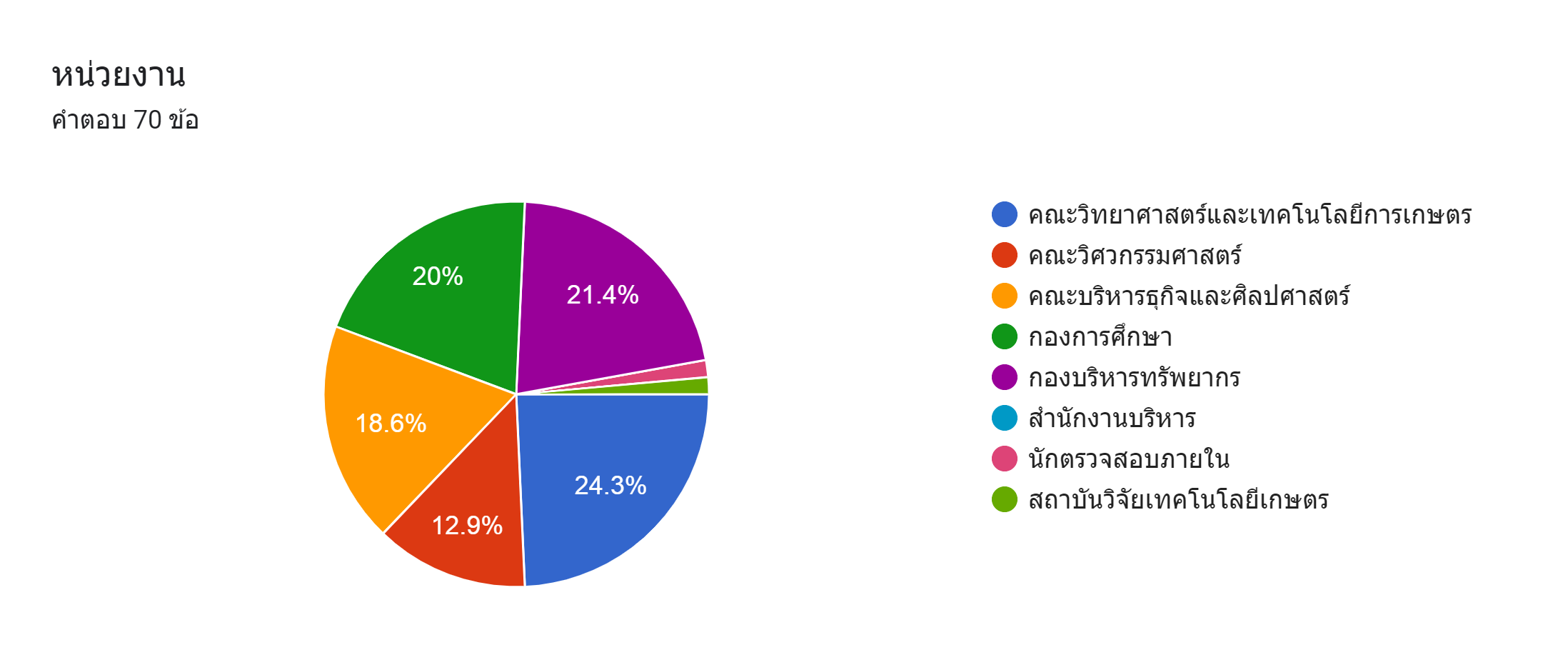 ตอนที่ 2 สรุปผลการประเมินความพึงพอใจต่อหน่วยงานผู้ให้บริการสิ่งที่ไม่พึงพอใจ     1.เป็นฝ่ายที่งานน้อยมาก จนทุกวันนี้ ผมยังงง ว่าทำอะไรบ้าง นอกจากรับหนังสือเข้าออก กับจัดประชุม bac (ขอโทษครับที่พูดเรื่องจริง)2.การจัดซื้อครุภัณฑ์​ข้อเสนอแนะผู้บริหารระดับสูง สังกัดกอง ควรร่วมมือกันแก้ไข ปรับเปลี่ยน การทำงานของสายสนับสนุนใหม่ ไม่ใช่เฉพาะแค่ฝ่ายนี้ฝ่ายเดียว เพื่อให้มีภาระงานที่มากขึ้น และเข้ากับภาวะปัจจุบันที่เปลี่ยนไป โดยเน้นการทำงานเชิงรุกให้มากขึ้นเจ้าหน้าที่ควรมีการประสานงานทุกฝ่ายดีกว่านี้อยากให้สามารถจองห้องประชุมผ่านทางออนไลน์ได้ และสามารถดูได้ว่าห้องประชุมในแต่ละวันเวลาว่างหรือไม่ เพื่อความสะดวกและรวดเร็วในการให้บริการงานบริการตอนที่ 1 ข้อมูลทั่วไปของผู้ตอบแบบสอบถาม จำนวนผู้ตอบแบบสอบถาม 52 คนเพศ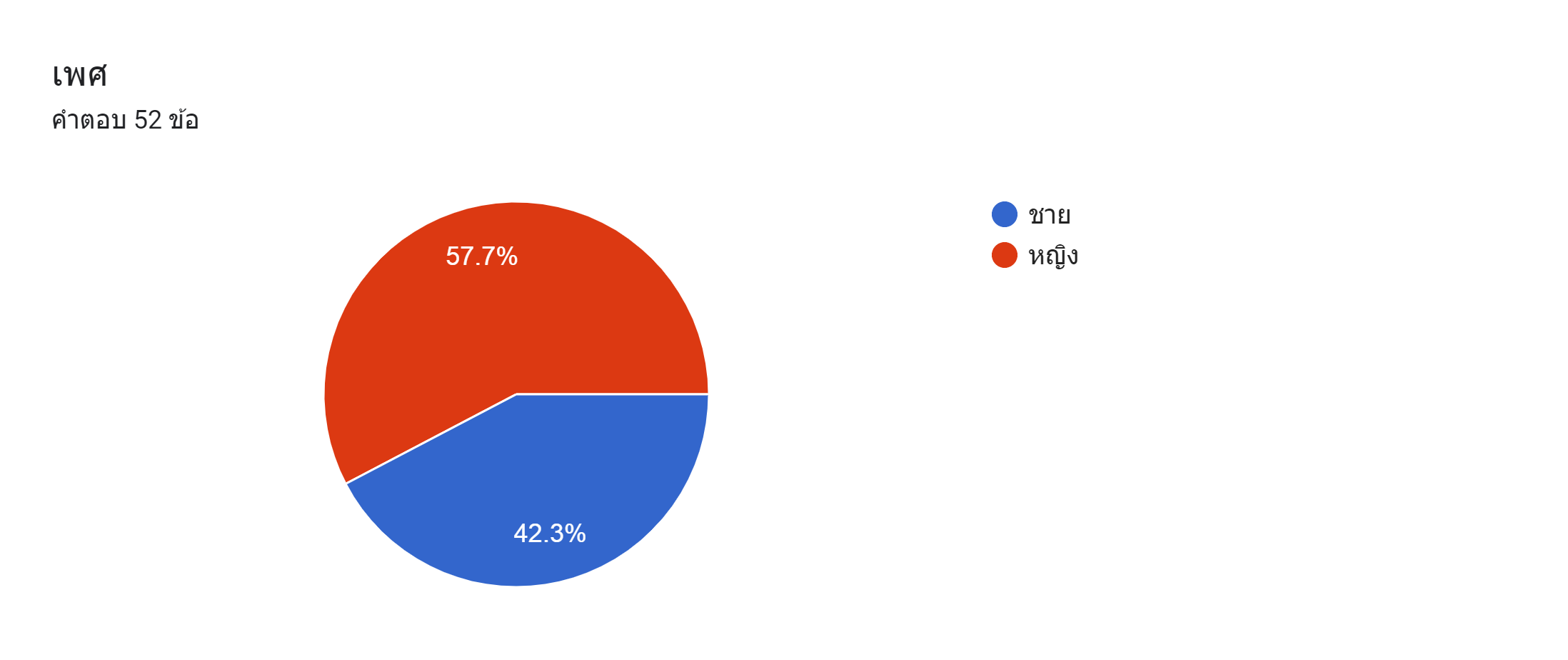 สถานภาพ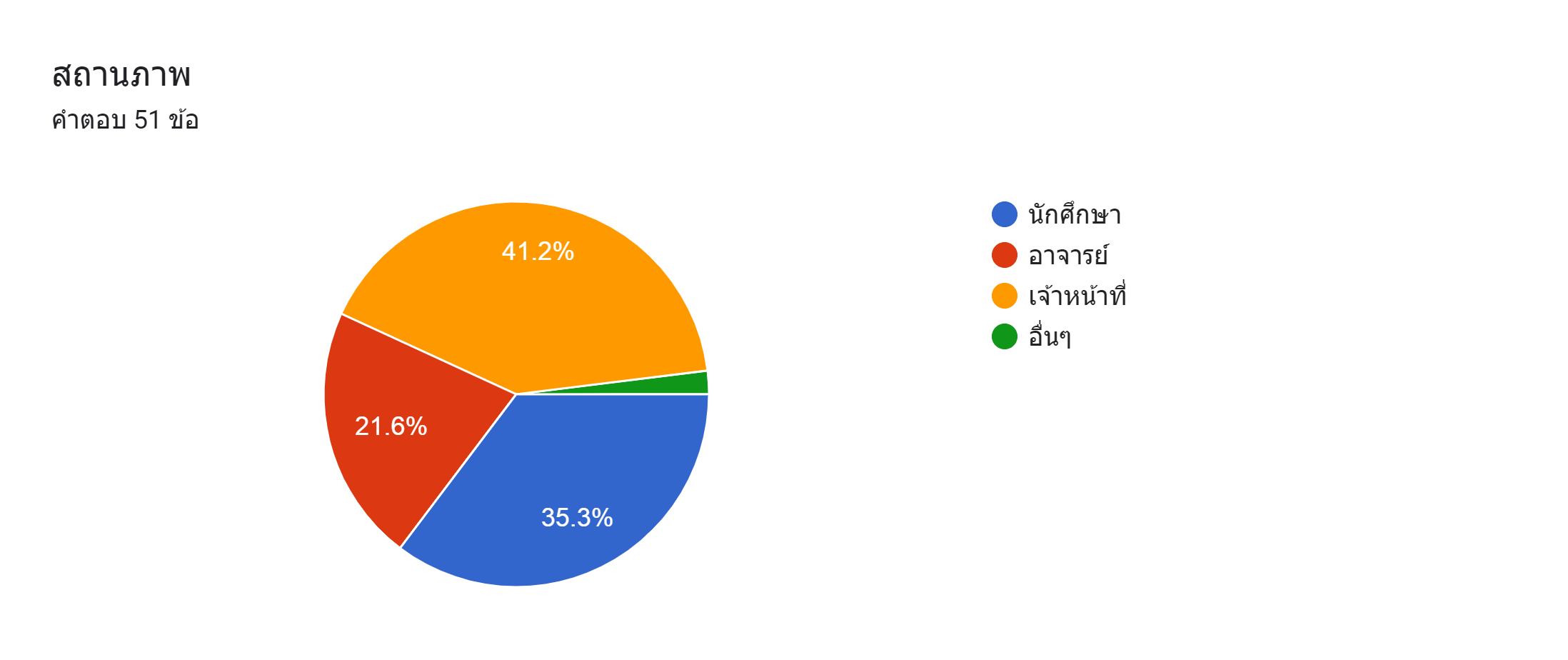 หน่วยงาน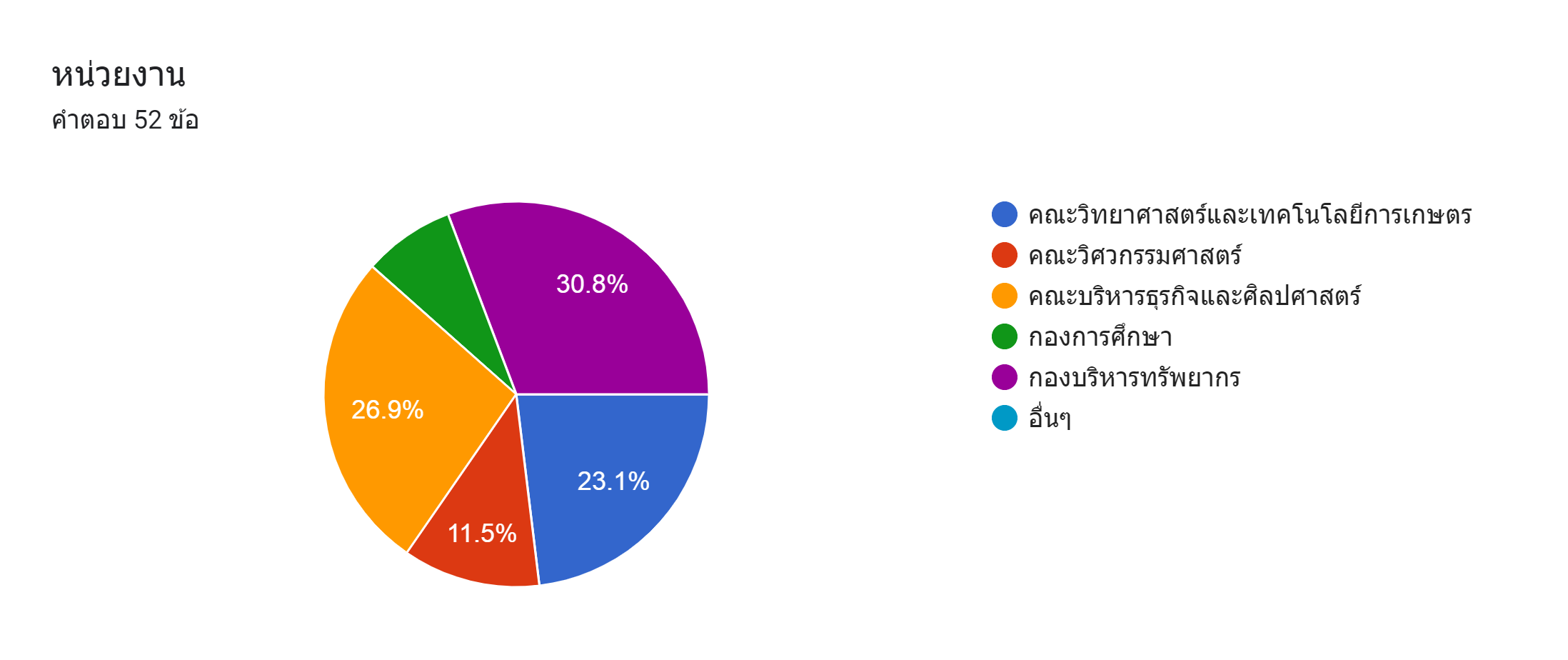 ระดับความถี่ในการติดต่อกับหน่วยงานฝ่ายบริการ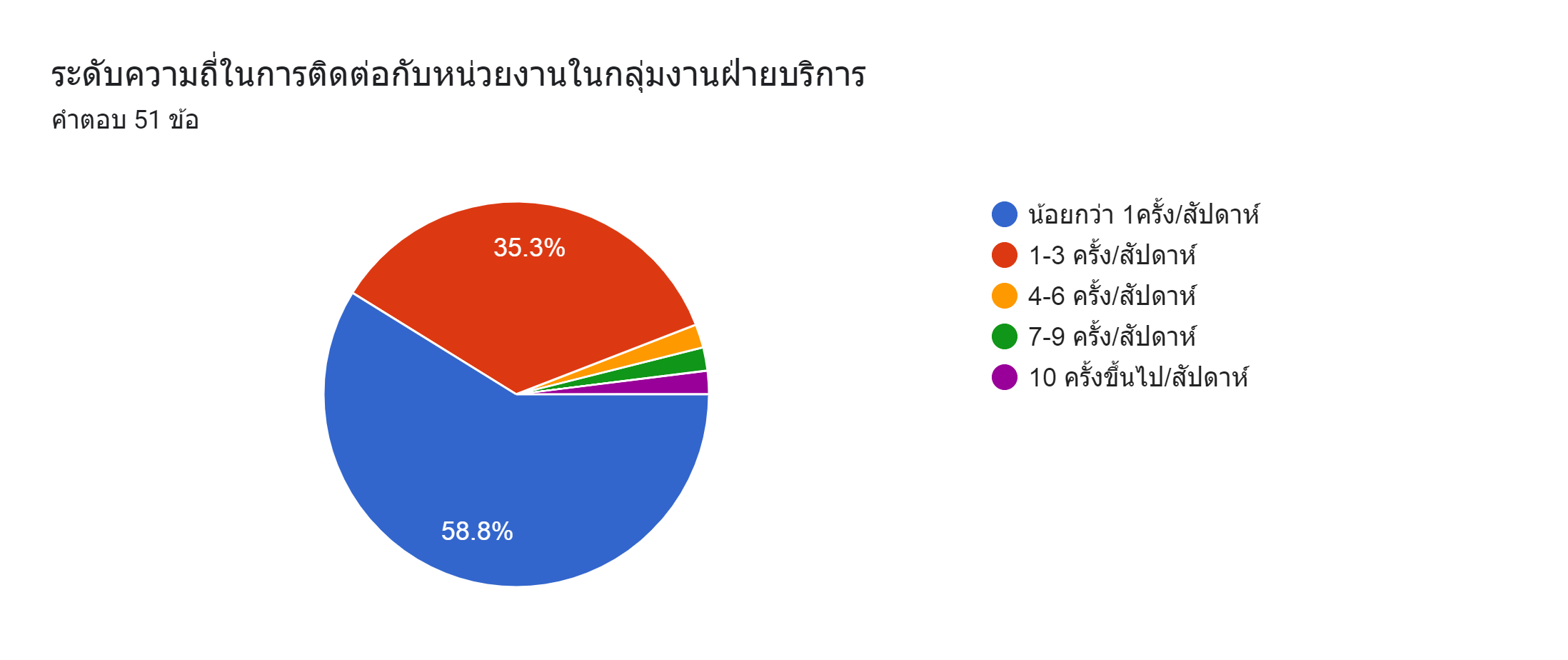 ตอนที่ 2 สรุปผลการประเมินความพึงพอใจต่อหน่วยงานผู้ให้บริการสิ่งที่ไม่พึงพอใจติดต่อเจ้าหน้าที่ไม่ได้ไม่มีเจ้าหน้าที่นั่งประจำห้องบริการไม่มีเจ้าหน้าที่นั่งประจำห้องบริการ ติดต่อไม่สะดวกไม่มีเจ้าหน้าที่นั่งประจำห้องบริการ โทรติดต่อไม่ได้ข้อเสนอแนะเพื่อการปรับปรุงการให้บริการควรมีเจ้าหน้าที่นั่งประจำห้องบริการควรมีเจ้าหน้าที่นั่งประจำงานบริการควรมีเจ้าหน้าที่นั่งประจำห้องบริการ เพื่อติดต่อประสานงานควรมีเจ้าหน้าที่ประจำห้องบริการผลการประเมินความพึงพอใจต่อหน่วยงานผู้ให้บริการ กองการศึกษางานวิชาการตอนที่ 1 ข้อมูลทั่วไป 1.จำนวนและร้อยละของผู้ตอบแบบสอบถามจำแนกตามเพศ จำนวนผู้ตอบแบบสอบถาม 31 คน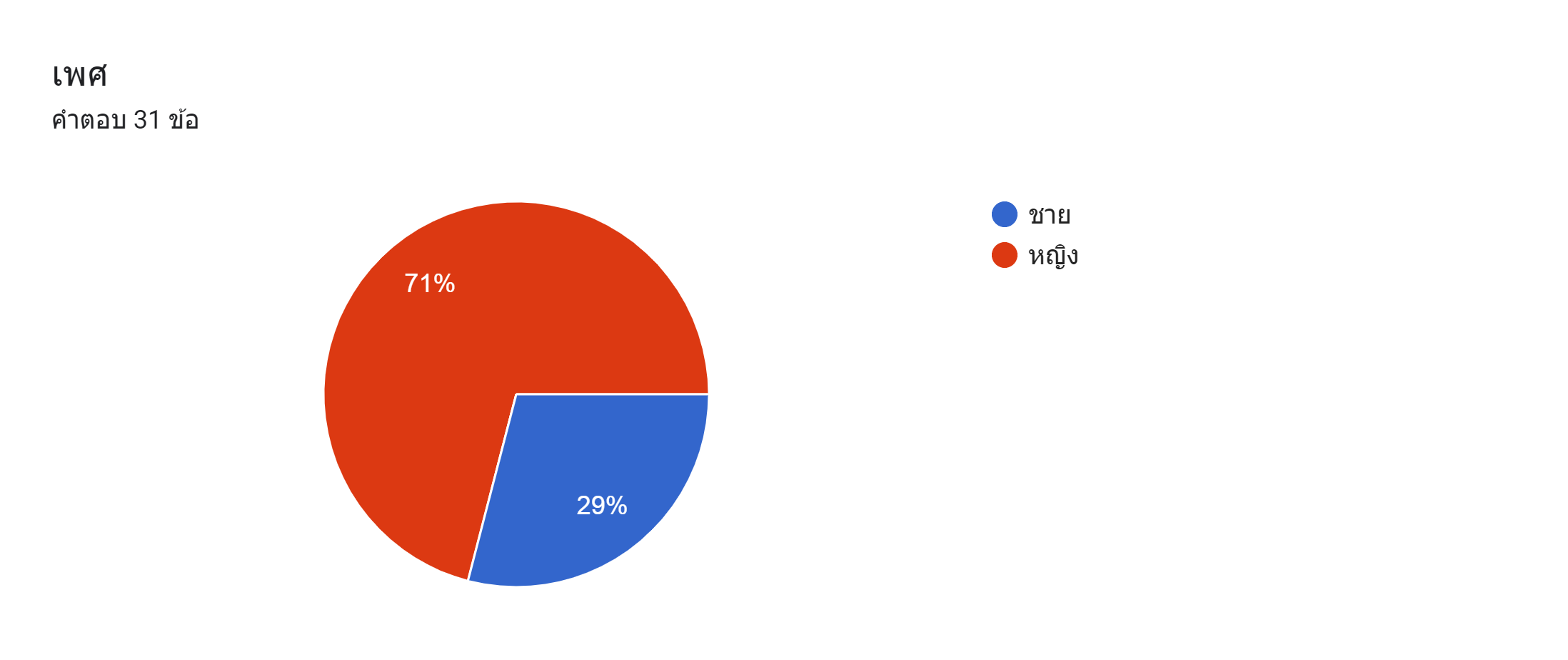 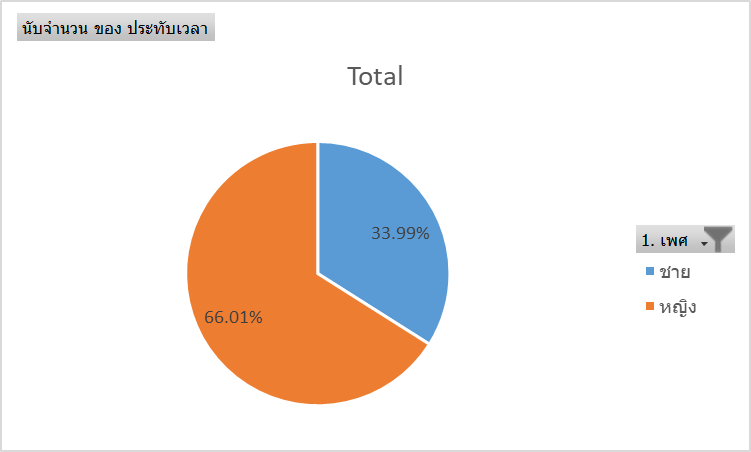 2. จำนวนและร้อยละของผู้ตอบแบบสอบถามจำแนกตามตำแหน่ง/หน้าที่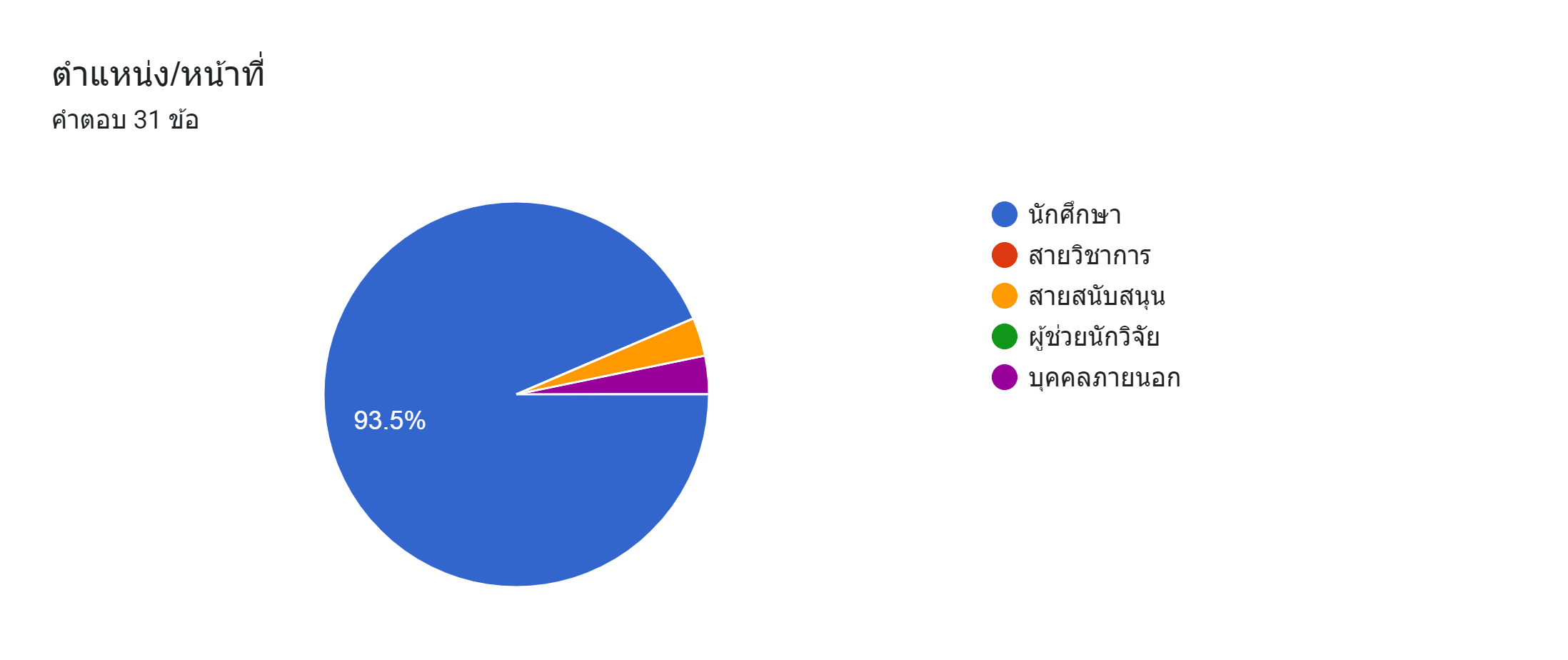 3. จำนวนและร้อยละของผู้ตอบแบบสอบถามจำแนกตามหน่วยงานที่สังกัด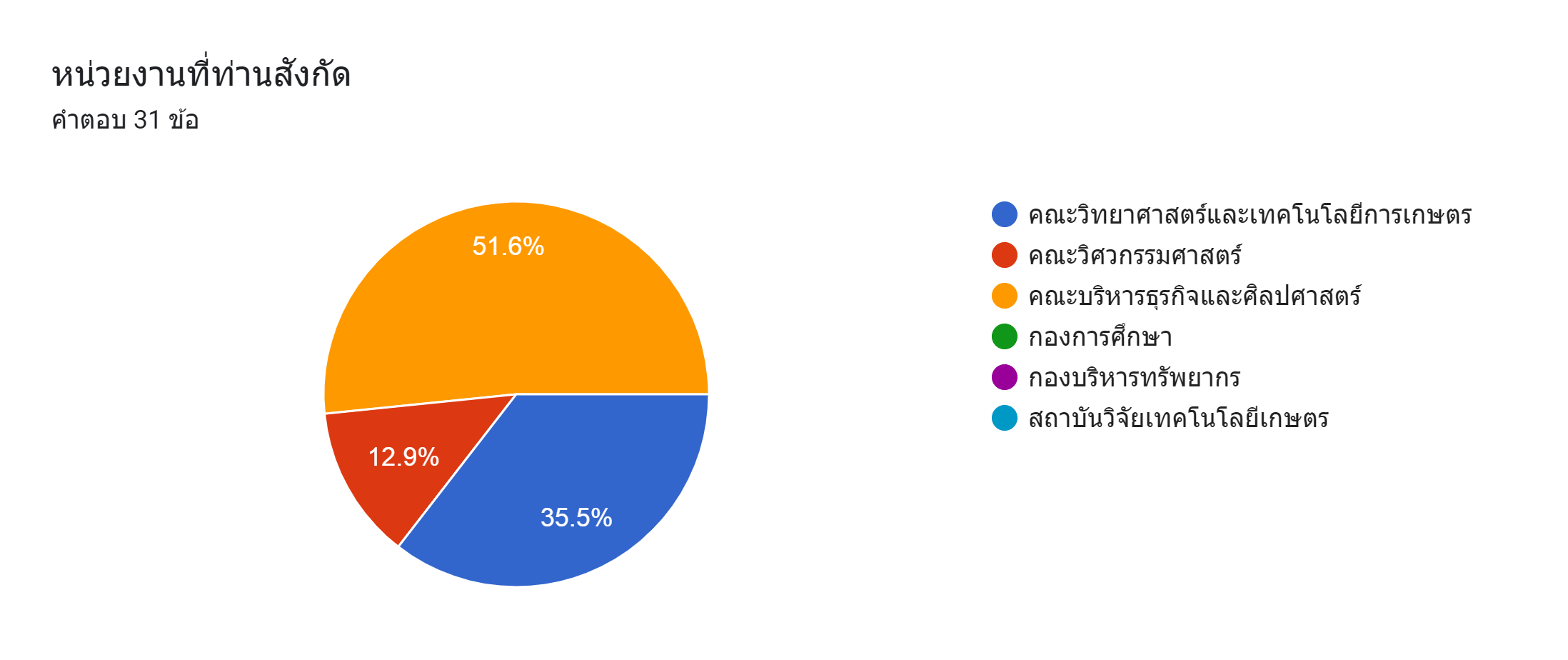 ตอนที่ 2  ความพึงพอใจต่อหน่วยงานผู้ให้บริการความพึงพอใจต่อหน่วยงานผู้ให้บริการตอนที่ 3  ข้อเสนอแนะเพื่อการปรับปรุงการให้บริการเจ้าหน้าที่ให้บริการดีมากค่ะ ตอบทุกข้อสงสัย รวดเร็วค่ะรวดเร็วทันใจมากค่ะ บริการดีติดตามให้ตลอดงานกิจการนักศึกษาตอนที่ 1 ข้อมูลทั่วไปของผู้ตอบแบบสอบถาม จำนวนผู้ตอบแบบสอบถาม 24 คน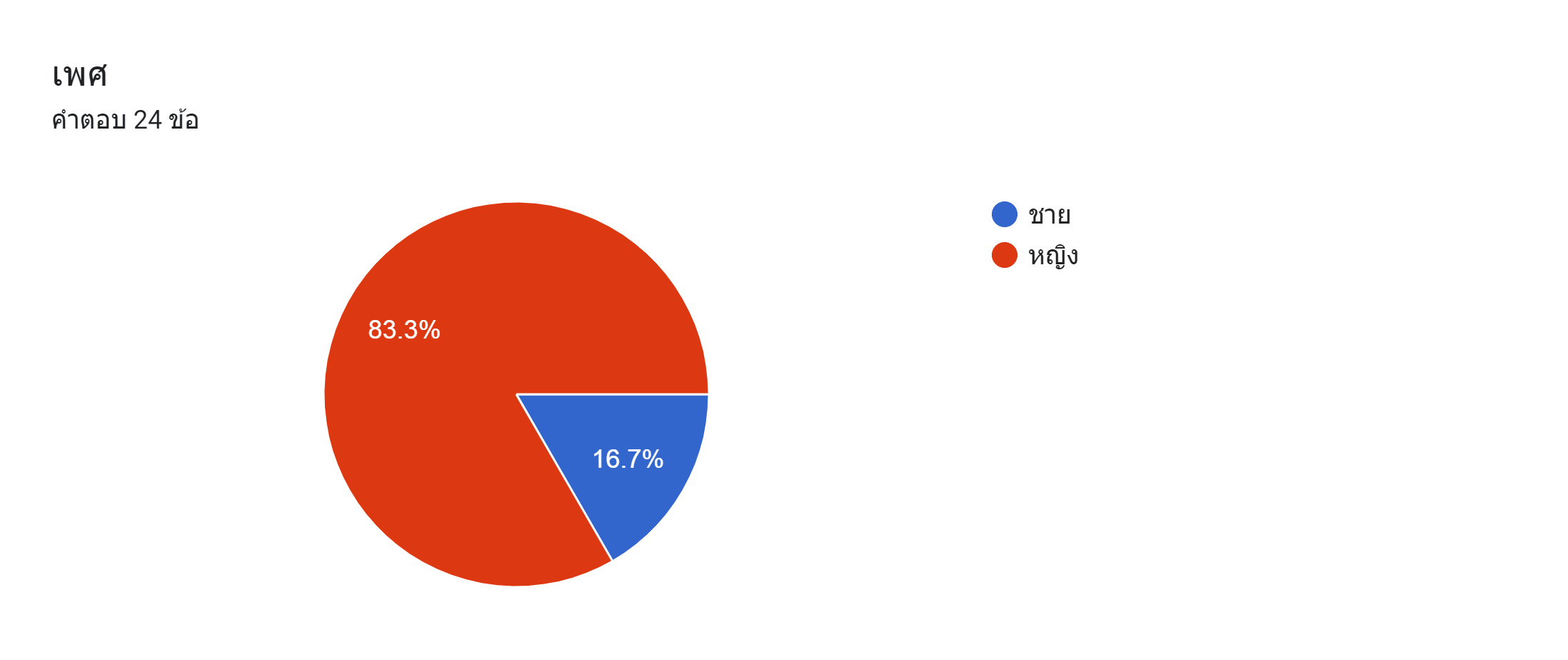 เพศจำแนกตามตำแหน่ง/หน้าที่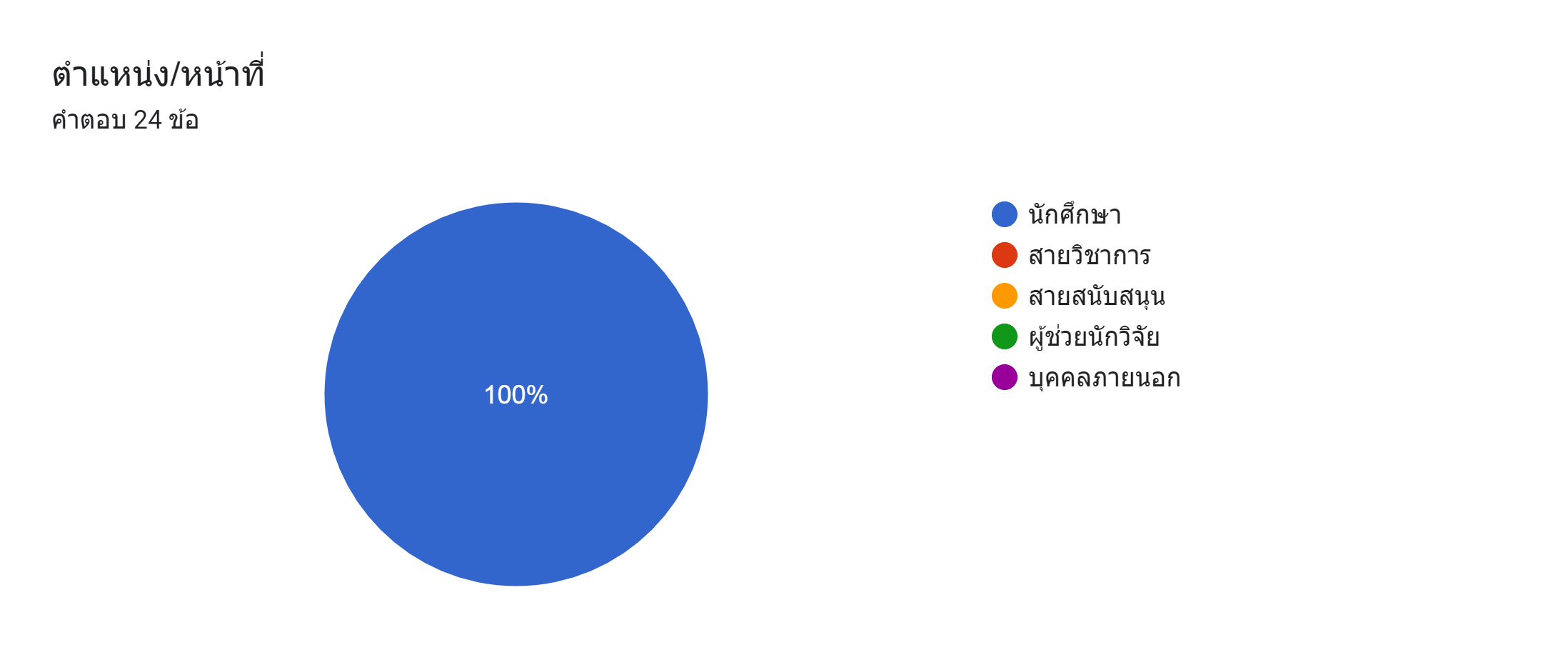 หน่วยงาน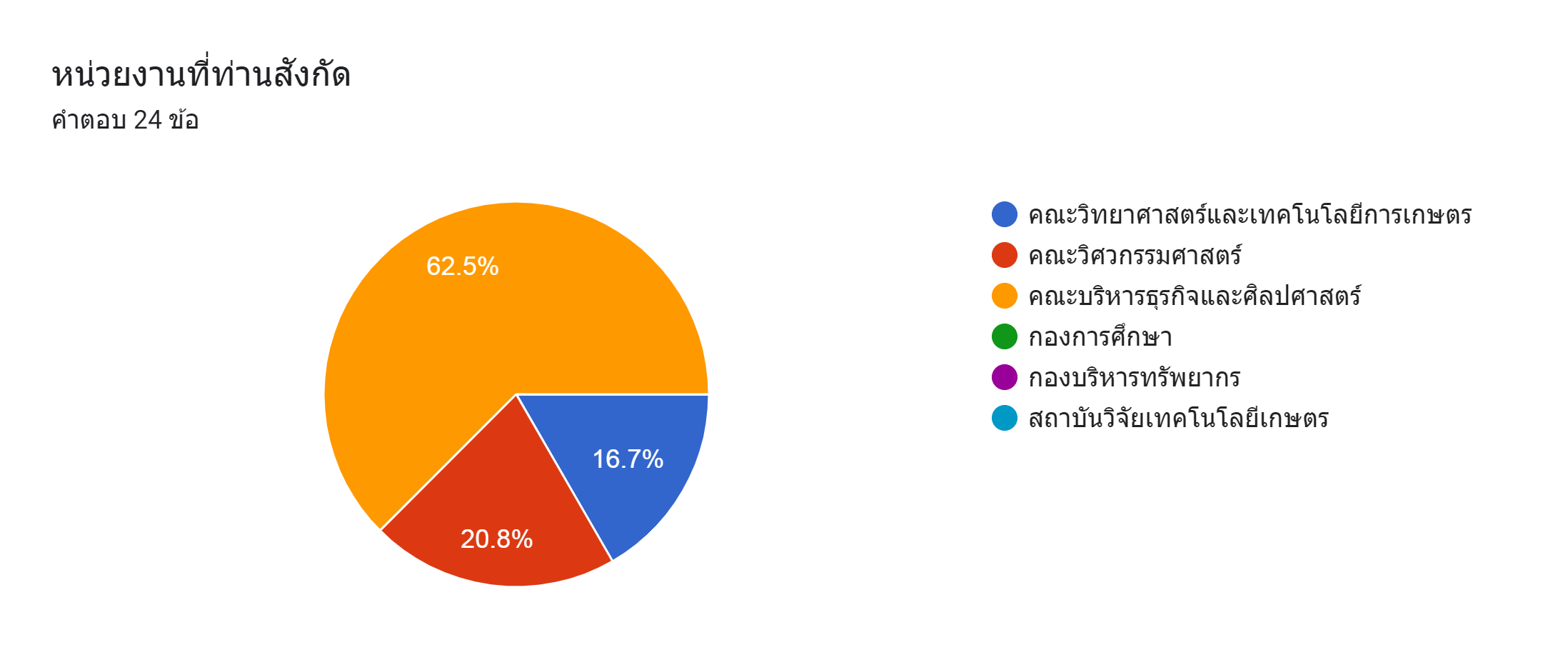 ตอนที่ 2 สรุปผลการประเมินความพึงพอใจต่อหน่วยงานผู้ให้บริการสิ่งที่ไม่พึงพอใจและข้อเสนอแนะเยี่ยมมากค่ะฝ่ายวิจัยและบริการวิชาการตอนที่ 1 ข้อมูลทั่วไปของผู้ตอบแบบสอบถาม จำนวนผู้ตอบแบบสอบถาม 28 คนเพศ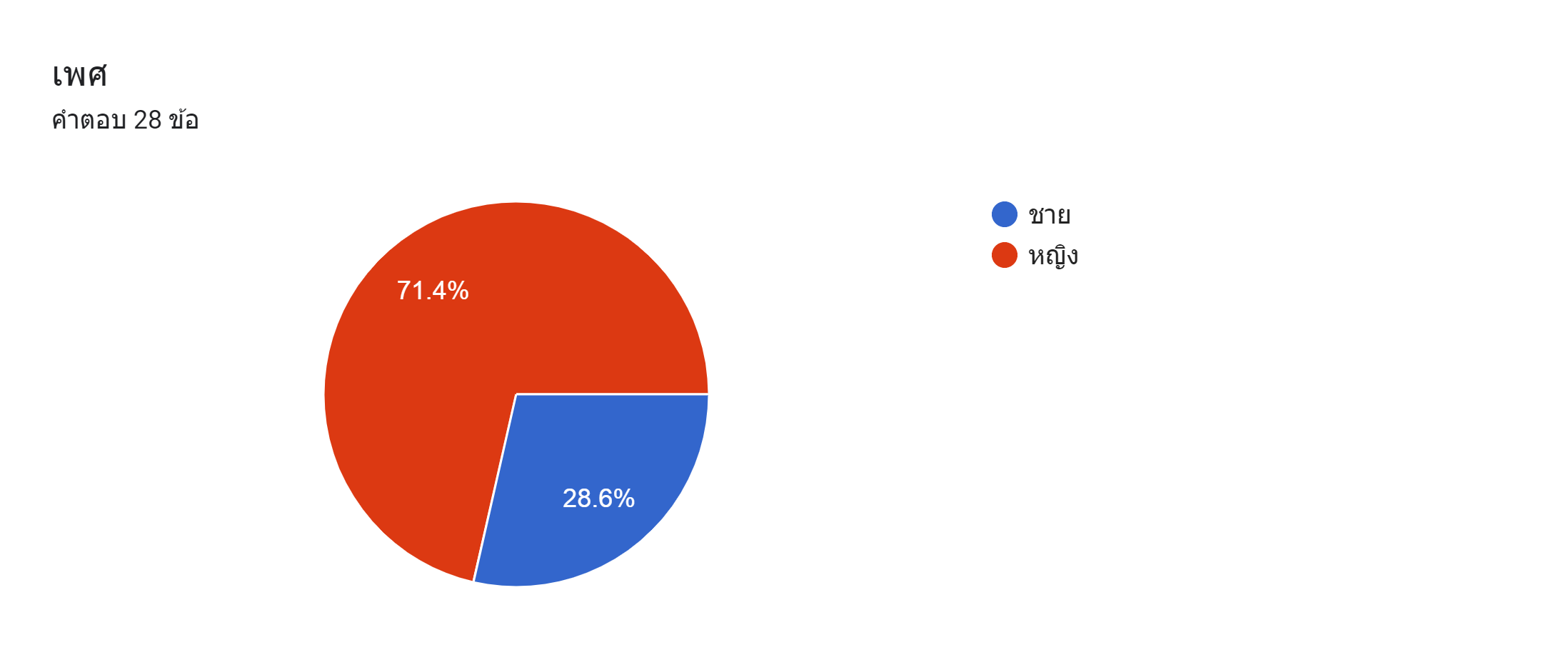 ตำแหน่ง/หน้าที่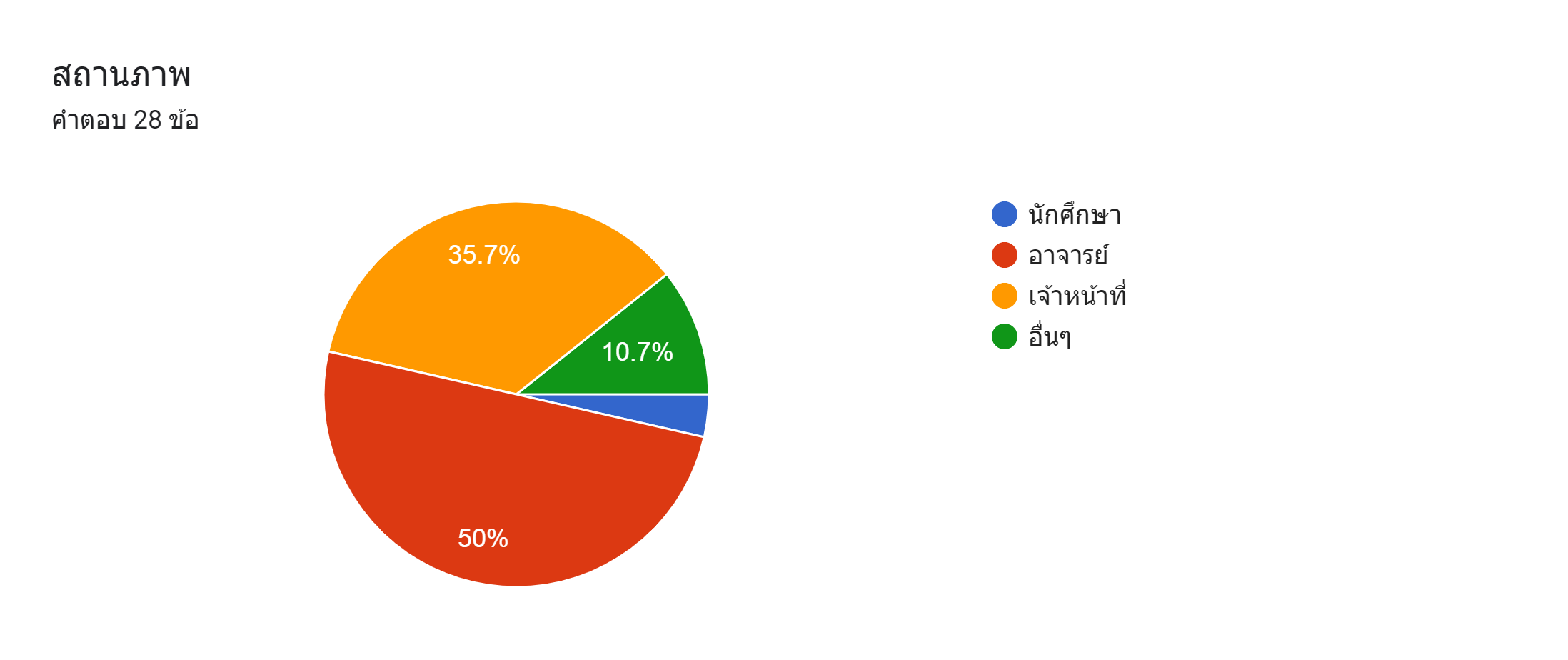 หน่วยงาน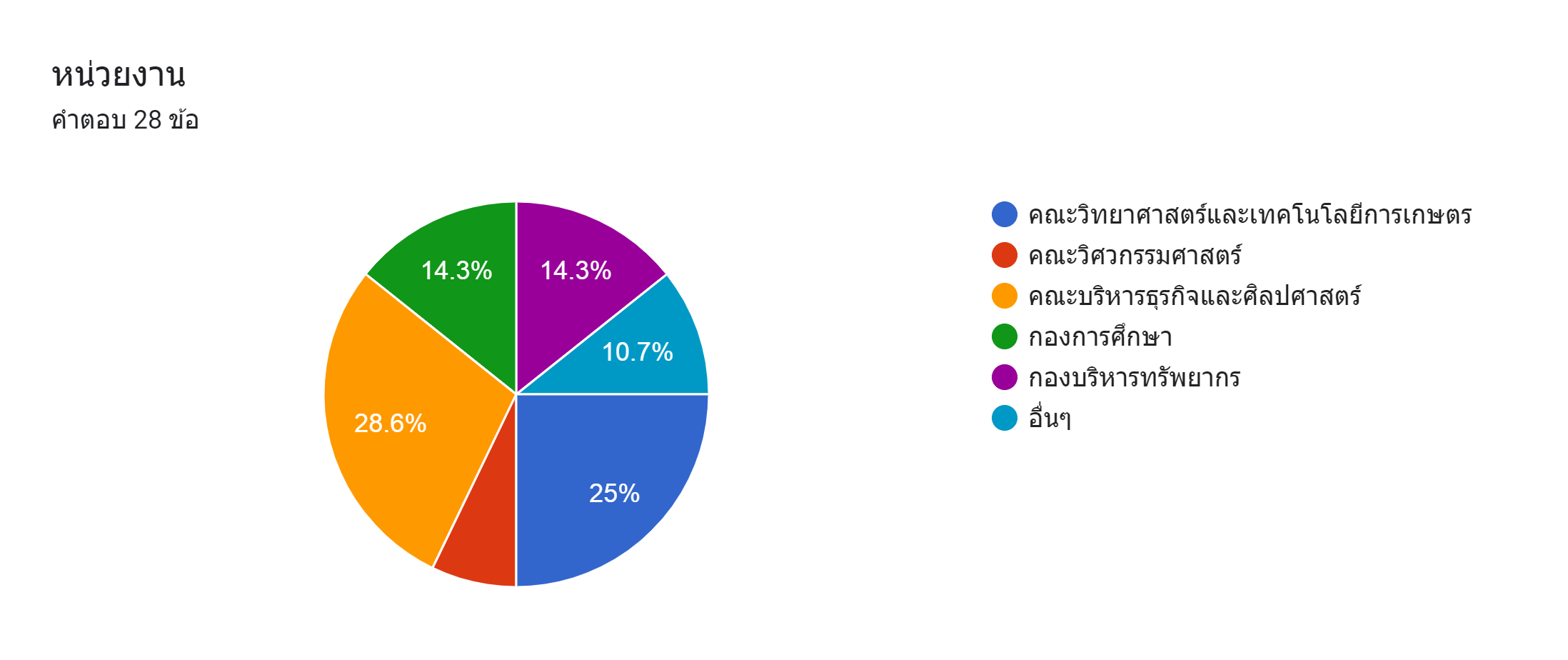 ระดับความถี่ในการติดต่อกับหน่วยงาน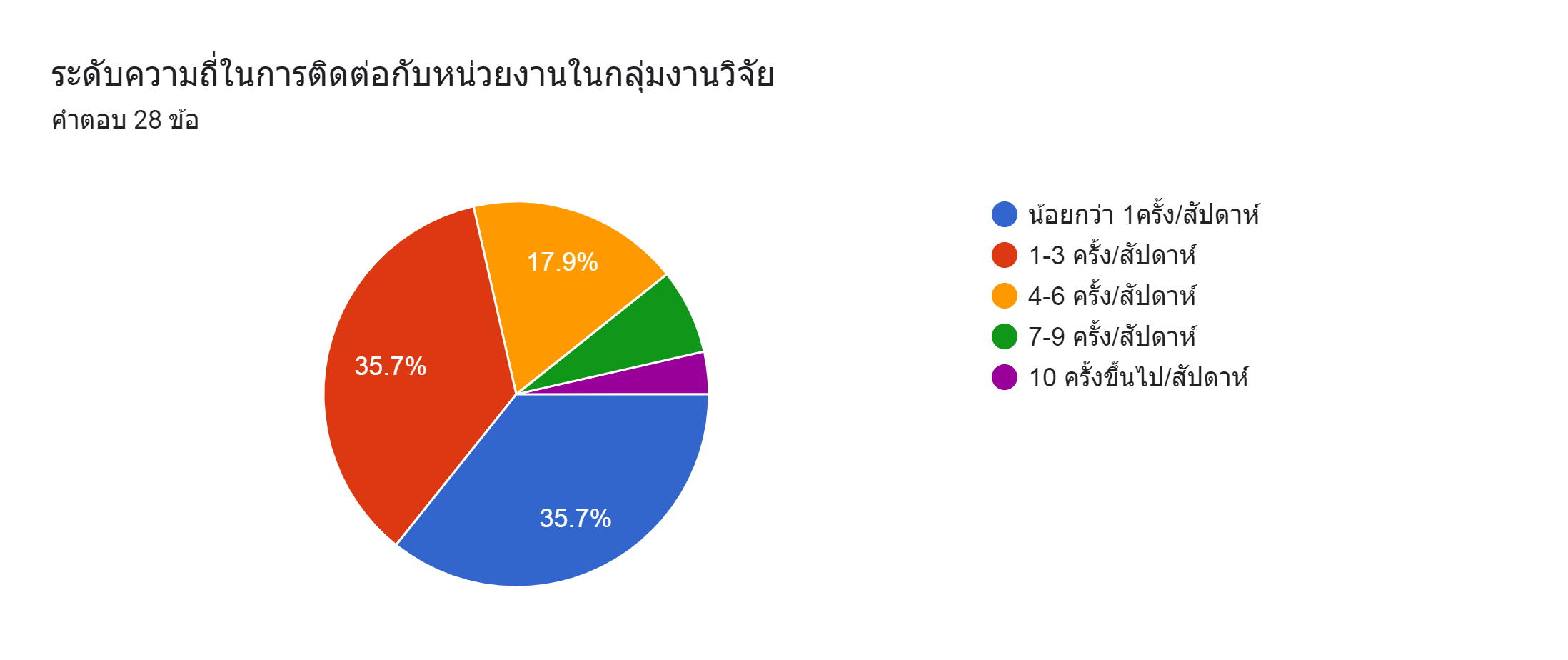 ตอนที่ 2 สรุปผลการประเมินความพึงพอใจต่อหน่วยงานผู้ให้บริการสิ่งที่ไม่พึงพอใจและข้อเสนอแนะ-ลดเอกสาร การสื่อสารทางเวบเพจ ที่มีคลังความรู้ เข้าถึงง่าย เชื่อมโยงสถาบันวิจัยและพัฒนาของมหาวิทยาลัย หรือเครือข่าย (ลิงค์เพจ) ที่ง่ายและสะดวกมากขึ้นงานวิทยบริการ เทคโนโลยีสารสนเทศผู้ตอบแบบสอบถามออนไลน์ ทั้งหมดจำนวน 217 คนตอนที่ 1 ข้อมูลทั่วไปของผู้ตอบแบบสอบถาม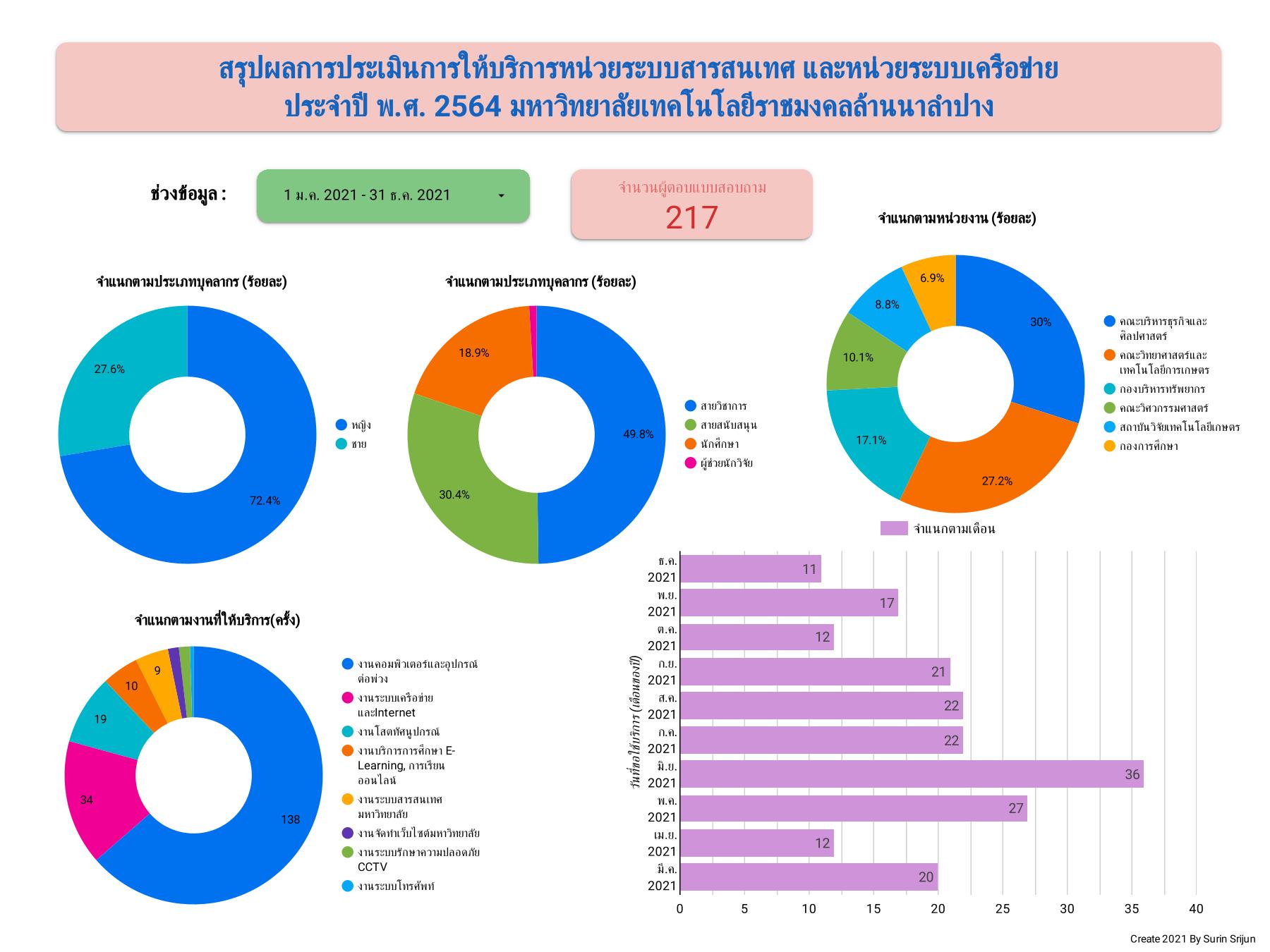 ตอนที่ 2 สรุปผลการประเมินความพึงพอใจต่อหน่วยงานผู้ให้บริการ 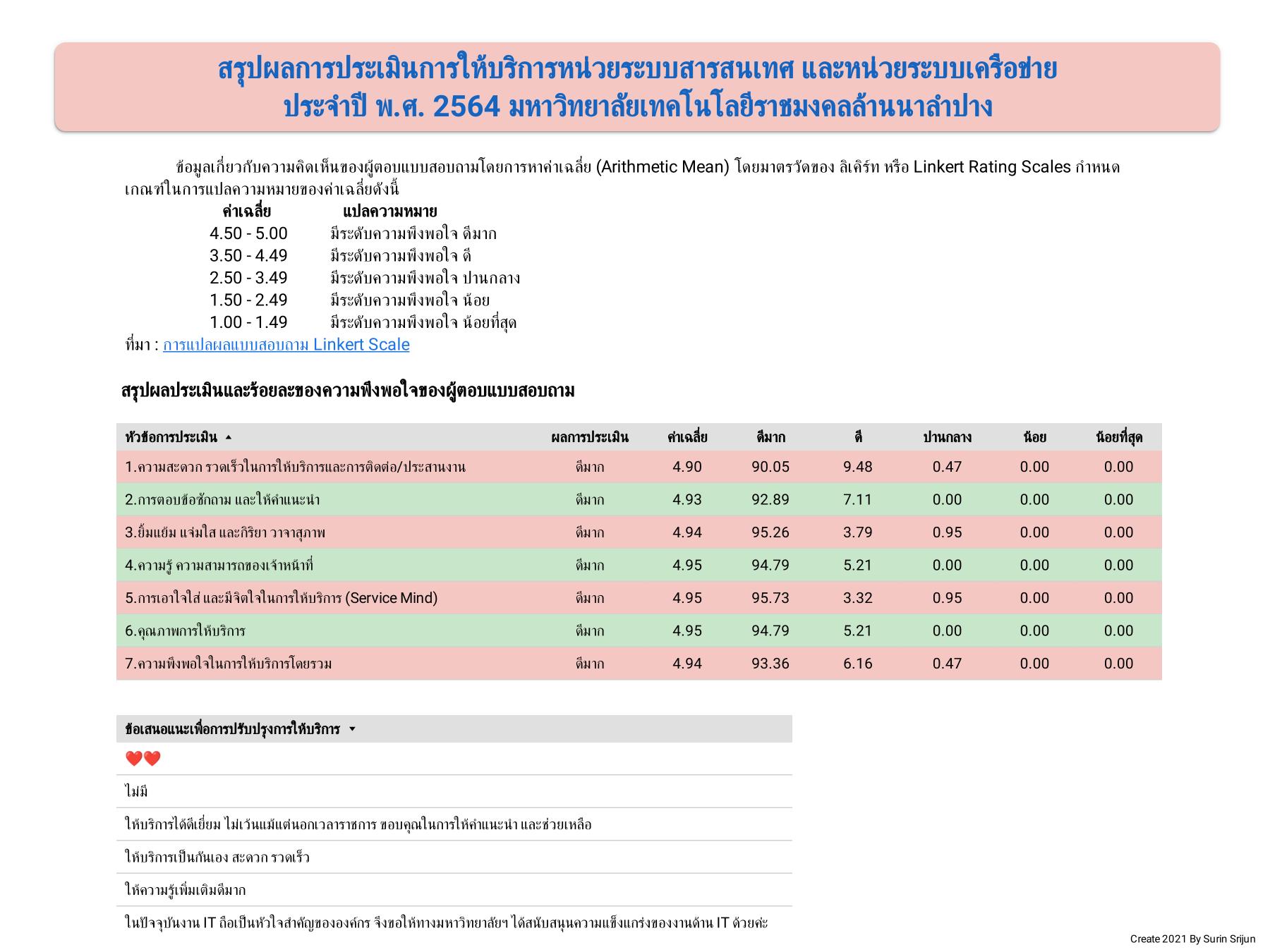 ผลการประเมินความพึงพอใจต่อหน่วยงานผู้ให้บริการ สำนักประกันคุณภาพการศึกษาตอนที่ 1 ข้อมูลทั่วไปของผู้ตอบแบบสอบถาม จำนวนผู้ตอบแบบสอบถาม 40 คนเพศ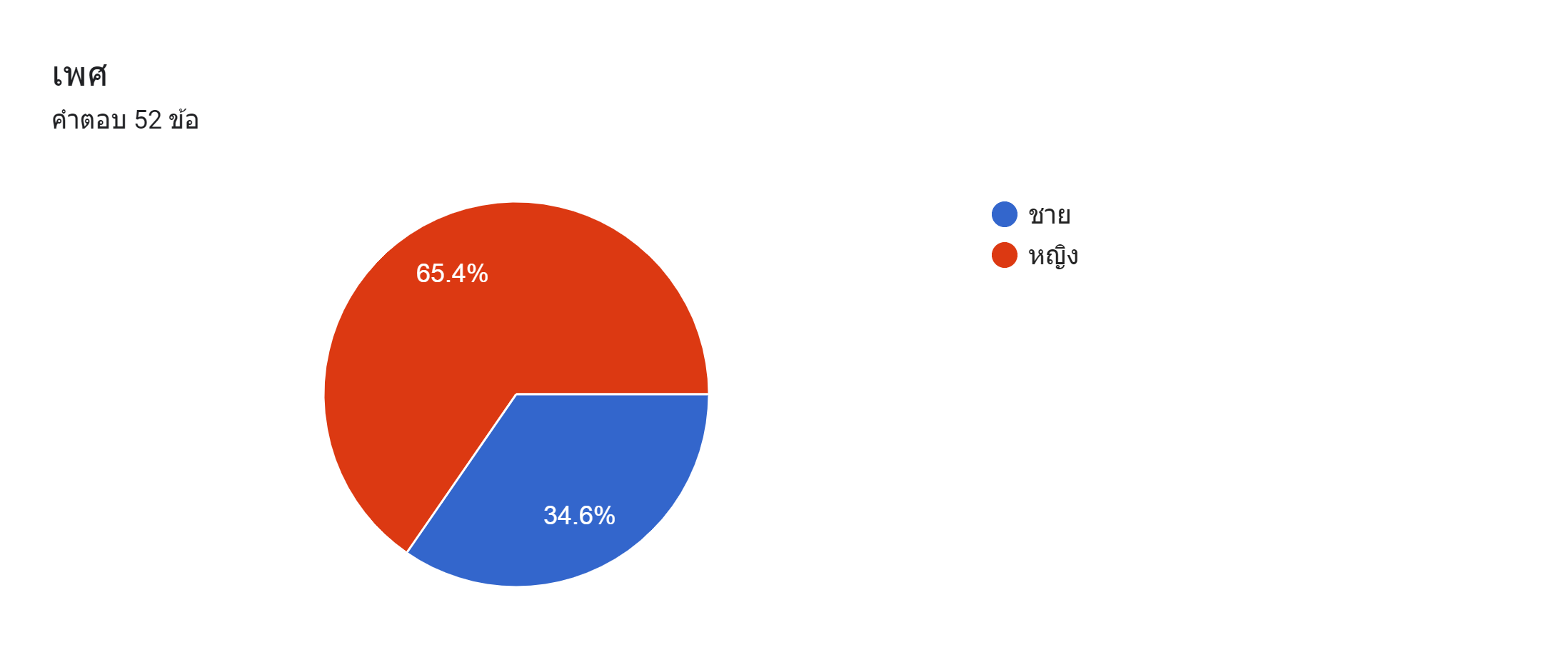 ตำแหน่ง/หน้าที่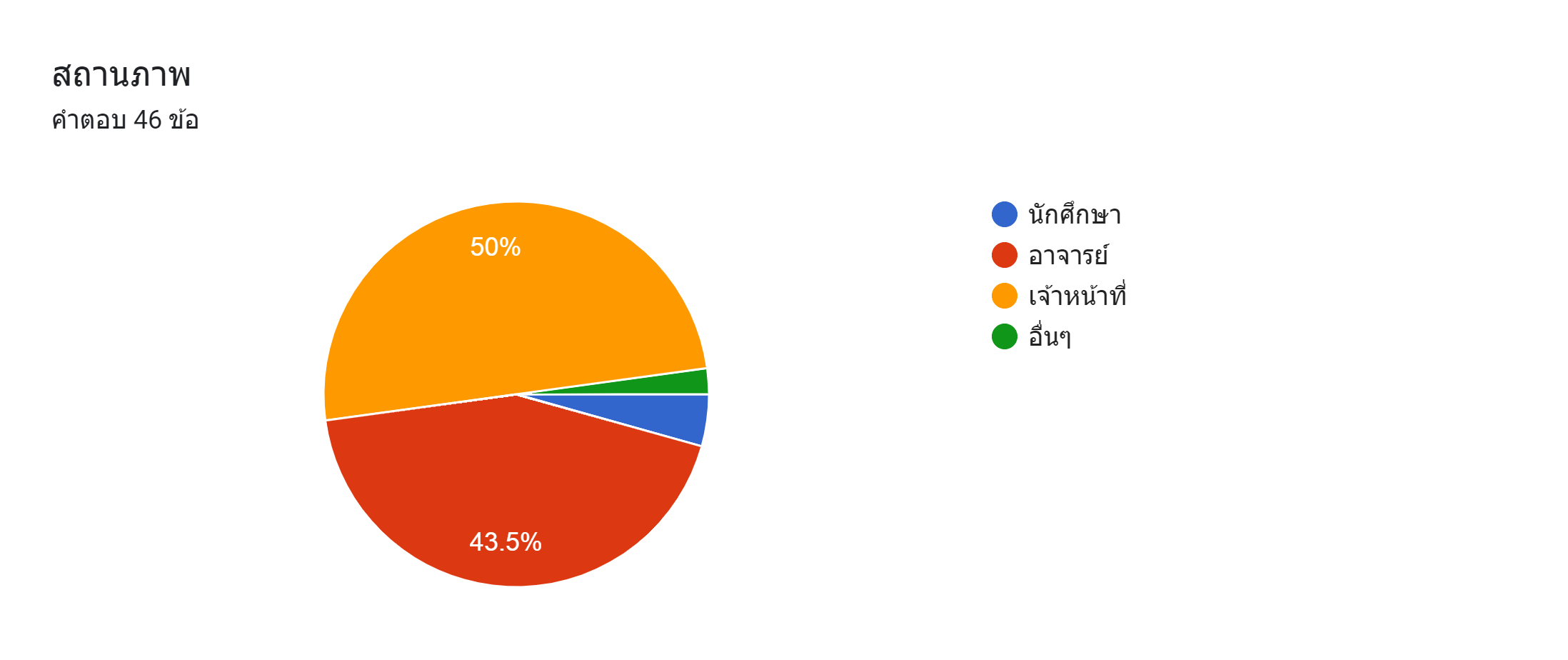 หน่วยงาน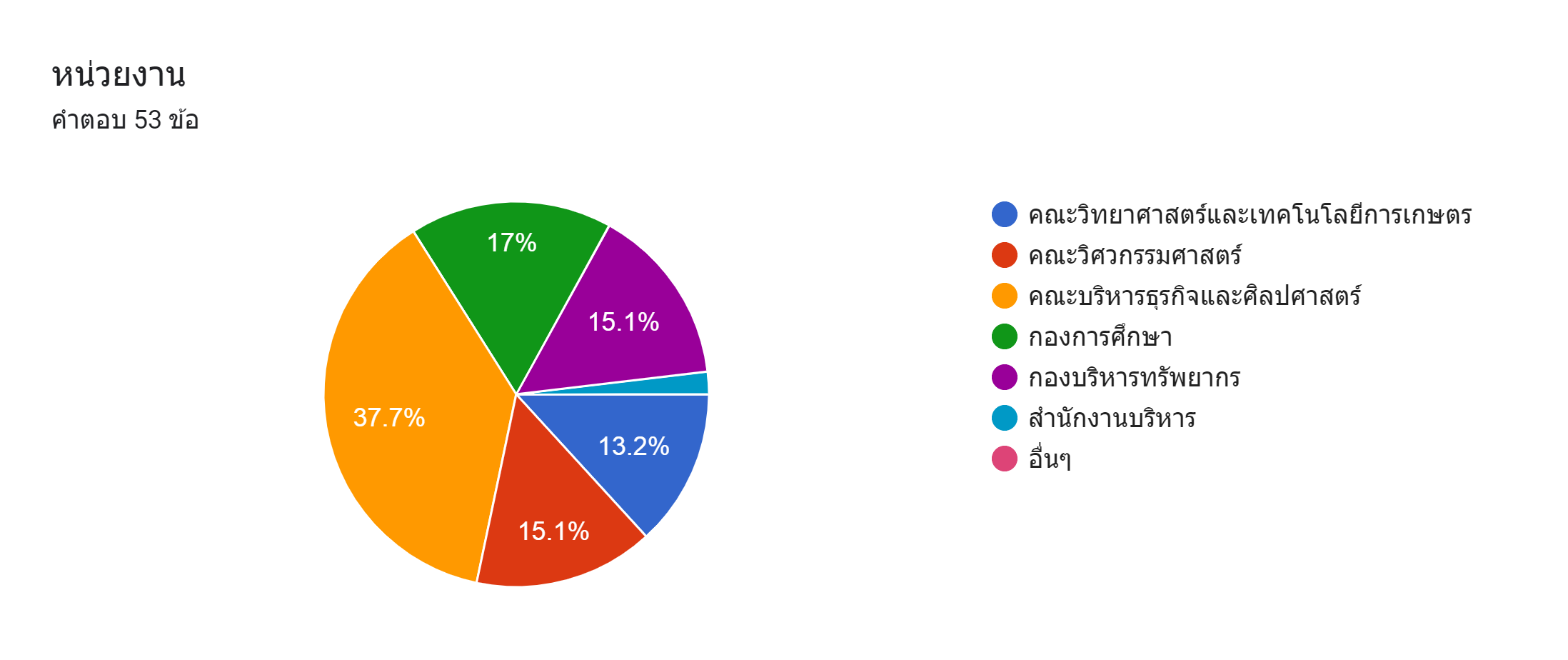 ตอนที่ 2 สรุปผลการประเมินความพึงพอใจต่อหน่วยงานผู้ให้บริการสิ่งที่ไม่พึงพอใจและข้อเสนอแนะควรนำระบบไอที มาใช้ให้มากขึ้นความพึงพอใจต่อหน่วยงานผู้ให้บริการค่าเฉลี่ยระดับความพึงพอใจกองบริหารทรัพยากร4.10มากงานยุทธศาสตร์และบุคลากร4.15มากงานคลังและพัสดุ4.33มากงานประชาสัมพันธ์4.28มากงานบริหารงานทั่วไป4.21มากงานบริการ3.54มากกองการศึกษา4.54มากที่สุดงานวิชาการ 4.63มากที่สุดงานประกันคุณภาพการศึกษา4.15มากงานกิจการนักศึกษา            4.68มากที่สุดงานวิจัยและบริการวิชาการ4.31มากงานวิทยบริการ4.94มากที่สุดภาพรวมทั้งหมด4.32มากความพึงพอใจต่อหน่วยงานผู้ให้บริการค่าเฉลี่ยระดับความพึงพอใจ ความสะดวก รวดเร็วในการให้บริการและการติดต่อ/ประสานงาน4.65มากที่สุด การตอบข้อซักถาม และให้คำแนะนำ4.58มากที่สุดยิ้มแย้ม แจ่มใส และกิริยา วาจาสุภาพ4.61มากที่สุด ความรู้ ความสามารถของเจ้าหน้าที่4.61มากที่สุด การเอาใจใส่ และมีจิตใจในการให้บริการ (Service Mind)4.65มากที่สุด คุณภาพการให้บริการ4.68มากที่สุดความพึงพอใจในการให้บริการโดยรวม4.63มากที่สุด